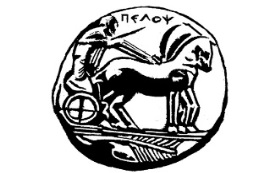 ΠΑΝΕΠΙΣΤΗΜΙΟ ΠΕΛΟΠΟΝΝΗΣΟΥΣΧΟΛΗ ΚΑΛΩΝ ΤΕΧΝΩΝΤΜΗΜΑ ΘΕΑΤΡΙΚΩΝ ΣΠΟΥΔΩΝΠΡΟΓΡΑΜΜΑ ΜΕΤΑΠΤΥΧΙΑΚΩΝ ΣΠΟΥΔΩΝ«Δραματική Τέχνη και Παραστατικές Τέχνες στην Εκπαίδευση και Διά Βίου Μάθηση – MA in Drama and Performing Arts in Education and Lifelong Learning»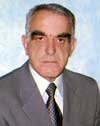 17 Νοεμβρίου 2015«Με την έρευνά μας εκπληρώσαμε ένα χρέος που οφείλουμε όλοι μας σε εκείνους που πέρασαν από τον τόπο μας για να μην ξεχαστούν»Ονοματεπώνυμο Φοιτήτριας: Κατσίκη ΚωνσταντίναΝΑΥΠΛΙΟ 2015ΠεριεχόμεναΠερίληψη……………………………………………………………………3Λέξεις – Κλειδιά…………………………………………………………….3Εισαγωγή……………………………………………………………………4ΚΕΦΑΛΑΙΟ 1. Συγγραφέας……………………………………………….5Βιογραφικό Σημείωμα Συγγραφέα……………………………………..5Εργογραφία………………………………………………………………5ΚΕΦΑΛΑΙΟ 2. Μεθοδολογία………………………………………………62.1 Συνέντευξη……………………………………………………………….62.2 Δεοντολογία της συνέντευξης………………………………………….82.3 Επιλογή Συγγραφέα…………………………………………………….92.4 Προετοιμασία για την συνέντευξη……………………………………...92.5 Τόπος και Χρόνος διεξαγωγής της συνέντευξης……………………..9ΚΕΦΑΛΑΙΟ 3. Κυρίως Μέρος…………………………………………….103.1 Παρουσίαση Συνέντευξης………………………………………………103.2 Καταγραφή – Απομαγνητοφώνηση συνέντευξης……………………19ΚΕΦΑΛΑΙΟ 4. Συμπεράσματα……………………………………………19Βιβλιογραφία………………………………………………………………..24Παράρτημα…………………………………………………………………..25Περίληψη Η παρούσα εργασία αναφέρεται στη συνέντευξη που πραγματοποιήσαμε με τον κύριο Ηλία Ξενοφώντα στα πλαίσια του ΠΜΣ «Δραματική Τέχνη και Παραστατικές Τέχνες στην Εκπαίδευση και Δια Βίου Μάθηση – ΜΑ in Drama and Performing Arts in Education and Lifelong Learning» του Τμήματος Θεατρικών Σπουδών της Σχολής Καλών Τεχνών στο Ναύπλιο του Α’  εξαμήνου για το ακαδημαϊκό έτος 2015-16. Σκοπός αυτής της εργασίας είναι η γνωριμία και η συνέντευξη με τον Αργολιδαίο συγγραφέα κύριο Ηλία Ξενοφώντα, καθώς και η μελέτη του συγγραφικού του έργου.Τα βασικά συμπεράσματα της συνέντευξης  μας έχουν να κάνουν με το έργο των βιβλίων του συγγραφέα. Το πρώτο βιβλίο έχει τίτλο «Ιστορικά Ανάλεκτα των χωριών του τέως δήμου Αλέας» και το δεύτερο  «Ο τέως δήμος Κλεωνών Κορινθίας 19ος -20ος αιώνας». Επιπρόσθετα γίνεται λόγος για την σεμνή, αξιόλογη και ευγενική προσωπικότητα του συγγραφέα, με τον οποίο ήρθαμε σε επαφή.Λέξεις – ΚλειδιάΞενοφών Ηλίας, Αλέα Αργολίδας, ιστορικά βιβλία, Εκπαίδευση, γενικά αρχεία κράτους, τέως δήμος Κλεωνών.Εισαγωγή 	Αναμφισβήτητα το συγγραφικό έργο ενός ανθρώπου αποτελεί τον καρπό της προσωπικής προσπάθειας και την εκπλήρωση ενός μεγάλου ονείρου. Όταν μάλιστα η απόχρωση του είναι ιστορική, όπως συμβαίνει στο συγγραφικό έργο, που εξετάζουμε σε αυτήν την εργασία, τότε αποτελεί παρακαταθήκη των επόμενων γενεών. Μέσα από τη συνάντησή και τη συνέντευξη που πραγματοποιήσαμε με τον κύριο Ηλία Ξενοφώντα στα πλαίσια του ΠΜΣ «Δραματική Τέχνη και Παραστατικές Τέχνες στην Εκπαίδευση και Δια Βίου Μάθηση – ΜΑ in Drama and Performing Arts in Education and Lifelong Learning» της Σχολής Καλών Τεχνών του Πανεπιστημίου Πελοποννήσου στο Ναύπλιο για το  ακαδημαϊκό έτος 2015-2016, είχαμε την ευκαιρία να γνωρίσουμε έναν ιδιαίτερο άνθρωπο και συγγραφέα, καθώς επίσης και να έρθουμε σε επαφή με το πολύτιμο συγγραφικό του έργο.	Η προσωπική αναζήτηση και η υλοποίηση ενός μεγάλου ονείρου, το οποίο είχε ο συγγραφέας μας, αποτέλεσαν το κίνητρο του για να ερευνήσει και να καταγράψει  με πάθος και συνέπεια την κληρονομιά των  περιοχών του τέως δήμου Αλέας Αργολίδας και του τέως δήμου Κλεωνών Κορινθίας.ΚΕΦΑΛΑΙΟ 1Συγγραφέας1.1 Βιογραφικό Σημείωμα ΣυγγραφέαΟ Ηλίας Ξενοφών γεννήθηκε το 1944 στο χωριό Αλέα Αργολίδας. Φοίτησε στο Δημοτικό σχολείο του χωριού του και στα Γυμνάσια Νεμέας και Άργους. Έλαβε μέρος με επιτυχία στις εισαγωγικές εξετάσεις της Παιδαγωγικής Ακαδημίας Τριπόλεως, σπούδασε ως υπότροφος του Ιδρύματος Κρατικών Υποτροφιών (Ι.Κ.Υ.) 1962-1964 και αποφοίτησε με άριστα. 	Διορίστηκε το 1966 και υπηρέτησε στα Δημοτικά σχολεία Πλατανίτσας, Αστρά και Κατσαρού Πύργου Ηλείας. Αποσπάστηκε στη Γερμανία και υπηρέτησε 1971-1974 στο Δημοτικό σχολείο Harburg. Φοίτησε τρία εξάμηνα στο Πανεπιστήμιο του Αμβούργου στον κλάδο ειδίκευσης: Παιδαγωγικές Επιστήμες. Υπηρέτησε το χρονικό διάστημα 1974-1976 στα Δημοτικά Σχολεία Εξοχής και Προσύμνης Αργολίδας. 	Μετεκπαιδεύτηκε 1976-1978 στο Μ.Δ.Δ.Ε. και παράλληλα φοίτησε στο Πάντειο Πανεπιστήμιο από το οποίο έλαβε πτυχίο Πολιτικών Επιστημών το έτος 1981. Ακολούθως, υπηρέτησε ως Γραμματέας στο ΠΥΣΠΕ Δυτικής Αττικής 1978-1981, δάσκαλος στο 3ο Δημοτικό σχολείο Αιγάλεω και από το 1986 ως Διευθυντής στο 2ο Δημοτικό σχολείοΧαϊδαρίου. 	Το 1989 αποσπάστηκε στα Γενικά Αρχεία του Κράτους (Γ.Α.Κ.) και εργάστηκε εκεί ένα έτος. Από το 1990-1993 άσκησε τα καθήκοντα του Προϊσταμένου του 2ου Γραφείου Π.Ε. Δυτικής Αττικής και στη συνέχεια, μέχρι τη συνταξιοδότησή του 1993-2002 υπηρέτησε ως Σχολικός Σύμβουλος Δημοτικής Εκπαίδευσης στην 41η Περιφέρεια Αθηνών με έδρα το Αιγάλεω. Είναι παντρεμένος με τη δασκάλα Αικατερίνη Νικ. Καλαρά και έχουν αποκτήσει δύο παιδιά, το Χρήστο και τη Ζωή.1.2 Εργογραφία Το ιστορικό – συγγραφικό έργο του κύριου Ηλία Ξενοφώντα έχει προκύψει έπειτα από την πολυετή μελέτη και διεξοδική έρευνα που πραγματοποίησε, με σκοπό να συντάξει τα δυο βιβλία του. Το πρώτο βιβλίο του ονομάζεται «Ιστορικά Ανάλεκτα των χωριών του τέως Δήμου Αλέας», το οποίο εκδόθηκε το 1994, ενώ η συγκέντρωση του υλικού ξεκίνησε το 1981. Το εν λόγω βιβλίο αποτελεί μια κιβωτό σπουδαίων στοιχείων όπως αυτά βρέθηκαν αποτυπωμένες σε γραπτές και προφορικές μαρτυρίες. Αναφέρεται σε στοιχεία που συνελέγησαν  και αφορούν την περιοχή της Αλέας, τα χωριά Αλέα ή Μπουγιάτι, τη Σκοτεινή, τον Άγιο Νικόλαο, την Εξοχή, τη Φρουσούνα, το Πλατάνι και το Γυμνό. Το παρόν έργο είναι μια ιχνηλασία στον ιστορικό, εθνικό, θρησκευτικό, κοινωνικό, πολιτιστικό, πολιτικό, αγροτικό και ποιμενικό βίο των κατοίκων της περιοχής από το απώτερο παρελθόν μέχρι τις μέρες μας. Ο συγγραφέας έκρινε σκόπιμο να παραθέσει αυτούσια πολλά έγγραφα που φωτίζουν την ιστορία της περιοχής, γιατί αυτά θεώρησε ότι είναι η ουσία του παρελθόντος ενός τόπου, αλλά και γιατί τα περισσότερα από αυτά ήταν αταξινόμητα. Οι δικές του παρεμβάσεις είναι διακριτικές και γιατί τα έγγραφα και τα στοιχεία μιλούν μόνα τους αλλά και γιατί ο αναγνώστης θα πρέπει να μείνει μόνος απέναντι στα στοιχεία αυτά, να μορφώσει δική του γνώμη και να εξαγάγει τα δικά του συμπεράσματα.Το δεύτερο βιβλίο αφορά στη συγγραφή και έκδοση δύο τόμων με τίτλο «Ο τέως Δήμος Κλεωνών Κορινθίας 19ος -20ος αιώνας», το οποίο ολοκλήρωσε με τη βοήθεια της κόρης του Ζωής Ηλία. Στο έργο αυτό δίνονται βασικές πλευρές του ιστορικού βίου του δήμου των Κλεωνών τους τελευταίος δύο αιώνες. Έρχονται στο φως τα ιστορικά στοιχεία  που φωτίζουν όλες τις πτυχές της περιοχής από κοινωνικής, πολιτικής, πολιτιστικής, διοικητικής και εκπαιδευτικής άποψης.Ο πρώτος τόμος έχει διαρθρωθεί σε 16 κεφάλαια, ενώ ο δεύτερος τόμος διευρύνει και συμπληρώνει τον πρώτο. Δεν υπάρχει ιστορικό στοιχείο για τα χωριά αυτά που να μην έχει καταγραφεί.ΚΕΦΑΛΑΙΟ 2Μεθοδολογία2.1 Συνέντευξη	Η μέθοδος συλλογής των δεδομένων μας στην παρούσα εργασία είναι η συνέντευξη και πιο συγκεκριμένα η δομημένη συνέντευξη. Πρόκειται σαφώς για ποιοτική μέθοδο συλλογή δεδομένων. Αναλυτικά θα λέγαμε ότι επιλέχθηκε η προσωπική συνέντευξη (one – to – one – interview), η οποία διεξήχθη μεταξύ του συγγραφέα κύριου Ηλία Ξενοφώντος και της ερευνήτριας. 	Αξίζει να αναφέρουμε την άποψη του Βαμβουκά ο οποίος αναφέρει ότι η συνέντευξη είναι η συνάντηση και συνομιλία δύο ή περισσοτέρων προσώπων με σκοπό την επίτευξη ενός προκαθορισμένου σκοπού. (Βαμβουκάς, 2009, 229). Επιπλέον σύμφωνα με τον Kvale (1996) «με τη χρήση της συνέντευξης στην έρευνα πραγματοποιείται μια μετατόπιση από την προσέγγιση των υποκειμένων ως απλών αντικειμένων χειρισμού και των δεδομένων ως ανεξάρτητων  από τα άτομα, στην προσέγγισης της γνώσης ως παραγώγου των ατόμων και συχνά μάλιστα ως προϊόντος των μεταξύ τους συζητήσεων» (Cohen, Manion & Morrison, 2008, 449). Κρίνεται αναγκαίο να αναφέρουμε ότι σύμφωνα με το Σταλίκα, σε κάθε συνέντευξη οι απαντήσεις του συνεντευξιαζόμενου  μεταφέρουν  «ρητό» αλλά και «άρρητο» περιεχόμενο. Το «ρητό» αναφέρεται στις λεκτικές πληροφορίες και στην κατανόηση αυτών, ενώ το «άρρητο» αφορά λιγότερο λεκτικές εκφράσεις, συνήθως αντιδράσεις στις οποίες συνυπάρχουν οι «κρυμμένες» πληροφορίες, π.χ. νευρικότητα, υπερκινητικότητα. (Σταλίκας, 2011, 187). Επιπρόσθετα θα θέλαμε να αναφέρουμε ότι σύμφωνα με τους Αβραμίδη & Καλύβα, όταν πραγματοποιείται μια συνέντευξη, έχουμε μια διαπροσωπική σχέση και έναν σκόπιμο διάλογο. Επίσης μας δίνεται η δυνατότητα να έχουμε πρόσβαση σε στάσεις, γνώμες, και αντιλήψεις, οι οποίες είναι δύσκολο να εκδηλωθούν μέσα από την καθημερινή συμπεριφορά του συνεντευξιαζόμενου (Αβραμίδης & Καλύβα, 2006).Η συνέντευξη ως εργαλείο συλλογής δεδομένων παρουσιάζει μια πληθώρα πλεονεκτημάτων, που την έχουν τοποθετήσει στις πρώτες επιλογές των ερευνητών: Από αυτά ξεχωρίζουν  η δυνατότητα για περισσότερες επεξηγήσεις και διευκρινήσεις των απαντήσεων, η παρακολούθηση των μη λεκτικών μηνυμάτων του ερωτώμενου, η προσέγγιση ατόμων με ειδικές συνθήκες διαβίωσης, αναλφάβητων, μικρών παιδιών (Καραγεώργος, 2002, 163). Από την άλλη πλευρά στους περιορισμούς της συνέντευξης ο Cicourel αναφέρει ότι ο συνεντευξιαζόμενος μπορεί να βρίσκεται σε αμήχανη θέση όταν οι ερωτήσεις στοχεύουν κάπου βαθύτερα, επιπρόσθετα ο συνεντευξιαζόμενος και ο ερευνητής δυσκολεύονται και ίσως τελικά δεν εκφράσουν καθαρά την αλήθεια τους, ενώ και οι ίδιες οι ερωτήσεις ενδέχεται να εμποδίζουν την επικοινωνία μεταξύ δύο υποκειμένων, όταν υπάρχουν παρανοήσεις για το νόημά τους (Cohen, Manion & Morrison, 2008, 450).Όπως προαναφέρθηκε για την διεξαγωγή της έρευνας μας για το έργο και τη ζωή του συγγραφέα χρησιμοποιήσαμε την δομημένη συνέντευξη. Και αυτό γιατί η δομημένη συνέντευξη ευνοεί τη συνέντευξη πιο αντικειμενικών δεδομένων, καθώς η μορφή των ερωτήσεων είναι προκαθορισμένη. (Αβραμίδης & Καλύβα, 2006, 198). Ενώ επίσης τίθενται στον ερωτώμενο με προκαθορισμένη σειρά. Στην εν λόγω συνέντευξη με το συγγραφέα κύριο Ηλία Ξενοφώντα οι ερωτήσεις είναι ενταγμένες στους εξής τρεις θεματικούς άξονες: Άξονας 1ος: Ζωή και Εμπειρίες, Άξονας 2ος: Εργογραφία, Άξονας 3ος: Γνώμες – Αξίες- Σχέδια. Σκοπός της δομημένης συνέντευξης είναι η διασφάλιση της συνέπειας και της σταθερότητας (Σταλίκας, 2011, 211), την οποία επιθυμούμε να πετύχουμε στην παρούσα φάση με το συγγραφέα.2.2 Δεοντολογία της συνέντευξης	Σύμφωνα με τον Creswell (2011, 260) «το κλειδί για μια καλή συνέντευξη είναι να είσαι καλός ακροατής», να αντιμετωπίζεις δηλαδή τους συμμετέχοντες με ευγένεια, σεβασμό και επαγγελματισμό.	 Η ηθική συμπεριφορά είναι στην ουσία μια στάση για εμάς και την τηρήσαμε πλήρως. Αναφέρουμε ενδεικτικά της αρχές της ηθικής και της δεοντολογίας των οποίων λάβαμε γνώση:Αρχής της ελεύθερης και ενήμερης συγκατάθεσηςΑρχής της εχεμύθειαςΑρχής της εμπιστευτικότηταςΑποφυγή της εξαπάτησης (Τσιώλης, 2014, 258-259)Δημιουργήσαμε φιλικό και εμπιστευτικό κλίμα, πληροφορώντας το συγγραφέα μας ότι το υλικό της συνέντευξης είναι προσωπικό και δεν πρόκειται να δημοσιοποιηθεί κάπου. Εξηγήσαμε ότι η χρήση του μαγνητοφώνου είναι απαραίτητη διότι εξασφαλίζει την πιστή αναπαραγωγή όσων μας πει και τον διαβεβαιώσαμε ότι η συνέντευξη μπορεί να διακοπεί  όταν ο ίδιος θελήσει ή δε νιώσει άνετα.2.3 Επιλογή Συγγραφέα	Στα πλαίσια του ΠΜΣ «Δραματική Τέχνη και Παραστατικές Τέχνες στην Εκπαίδευση και Δια Βίου Μάθηση – ΜΑ in Drama and Performing Arts in Education and Lifelong Learning» του Τμήματος Θεατρικών Σπουδών στο Ναύπλιο, είχαμε τη δυνατότητα να επιλέξουμε από ένα πλήθος συγγραφέων, έναν συγγραφέα με καταγωγή από την Αργολίδα έχοντας ως σκοπό να πραγματοποιήσουμε μαζί του μια συνέντευξη – έρευνα για τη ζωή του και το έργο του. Ο κύριος Ηλίας Ξενοφών αποτέλεσε τον συνεντευξιαζόμενο της δικής μας έρευνας. Ένας ιδιαίτερα ευγενικός και καλλιεργημένος άνθρωπος. Γεγονός που έγινε αντιληπτό, αρχικά από την τηλεφωνική επαφή που είχαμε και στη συνέχεια από τη δια ζώσης συνάντησή μας. Στην αρχική αυτή επαφή πληροφορήσαμε τον κύριο Ηλία το χώρο, από τον οποίο προερχόμαστε, το σκοπό της επικοινωνίας και τον τρόπο διεξαγωγής της συνέντευξης μέσω μαγνητοφώνου. Με χαρά και προθυμία δέχτηκε να συναντηθούμε και να πραγματοποιήσουμε την συνέντευξη. 2.4 Προετοιμασία για τη συνέντευξη	Αφού ήρθαμε σε τηλεφωνική επαφή με το συγγραφέα και επικυρώσαμε τη συνάντηση μας, επισκεφτήκαμε τη Βιβλιοθήκη του Ναυπλίου «Παλαμήδης» και βρήκαμε τα ιστορικά βιβλία του κύριου Ηλία, τα οποία μελετήσαμε στο χώρο. Επιπρόσθετα  μελετήσαμε το βιογραφικό του συγγραφέα.	Το επόμενο βήμα μας ήταν να συντάξουμε τη συνέντευξη. Οι ερωτήσεις μας αφορούσαν τις εμπειρίες, τα βιώματα, τις αξίες, τα σχέδια και το έργο του συγγραφέα. Δομήθηκαν με τέτοιο τρόπο ώστε να είναι σαφείς και στοχευμένες. Επιπλέον χωρίσαμε τις ερωτήσεις σε τρεις Θεματικούς Άξονες : Άξονας 1ος: Ζωή και Εμπειρίες, Άξονας 2ος: Εργογραφία, Άξονας 3ος: Γνώμες – Αξίες- Σχέδια. Σκοπός μας ήταν η εξαγωγή στοιχείων της ζωής και του έργου του συγγραφέως και σε καμιά περίπτωση να τον φέρουμε σε αμήχανη θέση.  Κατασκευάσαμε ένα φύλλο όπου σημειώσαμε τα στοιχεία του συγγραφέα, τον τόπο και το χρόνο της συνέντευξης.2.5 Τόπος και χρόνος διεξαγωγής της συνέντευξης 	Η συνέντευξη με τον κύριο Ηλία Ξενοφώντα πραγματοποιήθηκε στις 17 Νοεμβρίου 2015 στις 11 το πρωί, σε ένα ήσυχο, παλιό καφενείο στην πόλη του Άργους κάτω από την εκκλησία του Αγίου Πέτρου. Η επιλογή του μαγαζιού ήταν του κύριου Ηλία, γιατί όπως χαρακτηριστικά μου είπε «χρειαζόμαστε ησυχία για την κουβέντα μας». Η συζήτησή μας ξεκίνησε αμέσως, αφού προθερμάνθηκε το κλίμα με ερωτήσεις γνωριμίας. Η συνολική συνάντηση μας κράτησε μιάμιση ώρα ενώ η διάρκεια της συνέντευξης ήταν 25 λεπτά, η οποία μαγνητοφωνήθηκε έχοντας πάρει άδεια από το συγγραφέα, όπως προαναφέραμε. Μόλις ολοκληρώσαμε την συζήτηση, ευχαριστήσαμε θερμά τον κύριο Ηλία και εκείνος μας χάρισε τα ιστορικά βιβλία που έχει γράψει. Μια σημαντική πράξη γενναιοδωρίας από μέρους του. Ολοκληρώσαμε την συνάντηση μας με θετικές εντυπώσεις και ανανεώσαμε το ραντεβού μας για το Συμπόσιο που θα πραγματοποιηθεί τον Απρίλιο του 2016 στο Ναύπλιο, εκεί όπου θα έχουμε την ευκαιρία να παρουσιάσουμε τη ζωή και το σημαντικό έργο αυτού του σπουδαίου ανθρώπου.ΚΕΦΑΛΑΙΟ 3Κυρίως Μέρος3.1 Παρουσίαση ΣυνέντευξηςΆξονας 1ος : Ζωή και ΕμπειρίεςΑς ξεκινήσουμε από τα παιδικά σας χρόνια, πού μεγαλώσατε; Θα θέλατε να μας πείτε λίγα λόγια για την παιδική σας ηλικία και τις μνήμες που έχετε από τότε;Γεννήθηκα το 1944, τρεις μήνες μετά το πέρασμα από το χωριό μου των Γερμανών και το κάψιμο των γειτονικών χωριών Σκοτεινή, Άγιος Νικόλαος, χωριό γέννησης της μάνας μου και Ψάρι Κορινθίας. Στο δημοτικό εκτός από το αναγνωστικό τα άλλα βιβλία ήταν δυσεύρετα και τα δανειζόμαστε από τους συμμαθητές μας. Το σχολείο ενώ ήταν 2/θέσιο, τα τρία τελευταία από τα έξι χρόνια λειτουργούσε με μια ντόπια δασκάλα, την ηρωίδα Θεοφανοπούλου  Ευγενία με 68 μαθητές.Δύο χρόνια στο γυμνάσιο της Νεμέας και τέσσερα στο Άργος έμενα με τα ξαδέρφια μου και μαγειρεύαμε μόνοι μας. Κάθε Σάββατο που ερχόταν ένα φορτηγό που εκτελούσε συγκοινωνία, μας έστελναν ταγάρι με προμήθειες όπως κανένα καρβέλι ψωμί, αυγά, χυλοπίτες, τραχανά, φασόλια δικής μας παραγωγής και πού και πού κανένα κοτόπουλο. Από το δημοτικό στο γυμνάσιο δίναμε εξετάσεις και πληρώναμε κάθε χρόνο εγγραφή και αγοράζαμε όλα τα βιβλία.Με λίγα λόγια τα παιδικά και εφηβικά χρόνια τα πέρασα δύσκολα γιατί επικρατούσε φτώχεια. Από ό,τι έχω διαβάσει το βιογραφικό σας είναι πλούσιο. Θα θέλατε να μας μιλήσετε για τις σπουδές σας και πώς συνδέονται με τη συγγραφική σας ιδιότητα;Όπως σας είπα προηγουμένως, τελείωσα το 1962 το γυμνάσιο Άργους. Το Σεπτέμβριο έδωσα εξετάσεις στην Παιδαγωγική Ακαδημία Τριπόλεως και στην Πάντειο Σχολή. Πέτυχα και στα δύο, αλλά προτίμησα την Ακαδημία γιατί έλαβα υποτροφία από το ΙΚΥ και γιατί τα έξοδα ήταν υποφερτά για το βαλάντιο της οικογένειας. Στην Τρίπολη έμενα με την μικρότερη αδερφή μου που φοιτούσε στο γυμνάσιο. Μετά τη στρατιωτική μου θητεία υπηρέτησα ως δάσκαλος του Πύργου Ηλείας, στη Γερμανία στο Harburg  από 1971 έως το 1974, στην Εξοχή και Προσύμνη Αργολίδας. Κατά τη διαμονή μου στη Γερμανία φοίτησα τρία εξάμηνα στο Πανεπιστήμιο του Αμβούργου, στον κλάδο ειδίκευσης: Παιδαγωγικές Επιστήμες. Το 1976-78 μετεκπαιδεύτηκα στο ΜΔΔΕ και παράλληλα άρχισα τις σπουδές μου στο Πάντειο Πανεπιστήμιο στο Τμήμα Πολιτικής Επιστήμης από το οποίο έλαβα πτυχίο το 1981.Από τότε άρχισα να συγκεντρώνω στοιχεία για τη συγγραφή βιβλίου σχετικά με την ιστορία της ιδιαίτερης πατρίδας μου Αλέας για να εκπληρώσω το από τα μαθητικά μου χρόνια όνειρό μου.Πότε ξεκινήσατε να γράφετε, πώς ξεκινήσατε το ταξίδι στη συγγραφή;Επί μια δεκαετία μελέτησα και ερεύνησα τα γενικά αρχεία του κράτους, τα χειρόγραφα της Εθνικής Βιβλιοθήκης, το αρχείο Περρούκα, Δημητρίου Τσώκρη, τον τοπικό τύπο, διάφορα φύλλα της εφημερίδας κυβερνήσεως, το αρχείο της Ιεράς Μητροπόλεως Αργολίδος, το αρχείο της κοινότητας Αλέας, τα αρχεία των δημοτικών σχολείων, το αρχείο του υποθηκοφυλακείου Άργους, την υπάρχουσα σχετική βιβλιογραφία και άλλες πηγές.Τον Οκτώβριο του 1989 ενώ ήμουν διευθυντής στο 2ο 12/θέσιο δημοτικό σχολείο Χαϊδαρίου ζήτησα κι αποσπάστηκα στα γενικά αρχεία του κράτους κι εργάστηκα εκεί μέχρι τον Αύγουστο του 1990. Μετά ανέλαβα καθήκοντα προϊσταμένου του 2ου Γραφείου Πρωτοβάθμιας Εκπαίδευσης Δυτικής Αττικής. Στο διάστημα της υπηρεσίας μου στα Γενικά Αρχεία Κράτους μου ανατέθηκε η καταγραφή του υλικού που ήταν διάσπαρτο στα υπόγεια της Ακαδημίας Αθηνών, σε υπόγειο της Ιστορικής Εθνολογικής Εταιρίας, σε κτίριο του στρατοπέδου του Ρουφ. Τότε μου δόθηκε η ευκαιρία να εντοπίσω πολλά χειρόγραφα στοιχεία για το χωριό μου και την ευρύτερη περιοχή, τα οποία φωτοτύπησα.Τα χειρόγραφα αυτά τα μετέγραψα καταβάλλοντας κόπο με υπομονή και επιμονή γιατί τα περισσότερα ήταν δυσανάγνωστα. Τα περισσότερα από αυτά τα παράθεσα αυτούσια γιατί είναι ακόμα και σήμερα αταξινόμητα. Επεδίωξα με κάθε τρόπο το πνευματικό μου δημιούργημα να είναι απόλυτα τεκμηριωμένο και χρήσιμο στο κοινωνικό σύνολο. Άξονας 2ος: ΕργογραφίαΘέλετε να μας πείτε λίγα λόγια για τα έργα σας; Γιατί επιλέξατε να γράψετε ιστορικά βιβλία για τον τόπο σας;Στα έργα μου παρουσιάζεται πλούσιου πρωτογενές αρχειακό υλικό που έρχεται στο φως πρώτη φορά για την διαδρομή των δήμων Αλέας Αργολίδος και Κλεωνών Κορινθίας σε πολλούς τομείς της ανθρώπινης δραστηριότητας, στη διοίκηση, στην εκπαίδευση, στην πολιτική, στον πολιτισμό και σε πολλούς άλλους.Σε ποιο κοινό απευθύνονται τα βιβλία σας;Τα βιβλία απευθύνονται στους κατοίκους των χωριών των συγκεκριμένων δήμων Αλέας και Κλεωνών. Εκεί θα βρουν στοιχεία για τους προγόνους τους και με την παράθεση των εκλογικών καταλόγων κατά επώνυμα θα βοηθηθούν να συντάξουν τα γενεαλογικά τους δέντρα. Έχετε παρουσιάσει τα βιβλία σας; Ποια ήταν η αντίδραση του κόσμου;Η παρουσίαση έγινε μόνο του Α΄ του βιβλίου «Ο τέως δήμος Κλεωνών Κορινθίας 19ος-20ος αιώνας» στις 23 Ιουλίου 2003 στο προαύλιο του γυμνασίου Χιλιομοδίου παρουσία του νομάρχη, βουλευτών, δημάρχων Τενέας, Σαρωνικού, Νεμέας και των διοικητικών και εκπαιδευτικών αρχών του νομού Κορινθίας από τον τέως προϊστάμενο Πρωτοβάθμιας Εκπαίδευσης Κορινθίας Ανδρέα Σκούπα. Συγχαρητήριο τηλεγράφημα απέστειλε ο τότε Υπουργός και μετέπειτα Επίτροπος Περιβάλλοντος στην Ευρωπαϊκή Ένωση Σταύρος Δήμας που κατάγεται από το χωριό Κλένια.Παρουσίαση των άλλων βιβλίων δεν έγινε. Ο κόσμος αντέδρασε θετικά με την προμήθειά τους, ιδίως οι ομογενείς των ΗΠΑ, Καναδά, Αυστραλίας, όπου πολλοί συμπατριώτες μου διαβιούν και προοδεύουν.Σκέφτεστε στο μέλλον να εκδώσετε κι άλλα βιβλία;Όχι, γιατί δεν διαθέτω τα σχετικά οικονομικά κονδύλια. Σημειώνω ότι το βιβλίο της Αλέας και ο Α΄ του τέως δήμου Κλεωνών εκδόθηκαν με δική μου δαπάνη. Τον Β΄ τόμο των Κλεωνών εξέδωσε ο τέως δήμος Τενέας και τα αντίτυπα διανεμήθηκαν δωρεάν στους κατοίκους του δήμου. Η κόρη μου κι εγώ έχουμε έτοιμη ερευνητική εργασία 700 σελίδων με θέμα: «Ο τέως δήμος Νεμέας 1934-1912». Αναζητούμε χορηγούς για την έκδοσή της.Όσον αφορά το βιβλίο σας «Ιστορικά Ανάλεκτα των χωριών του τέως δήμου Αλέας» πόσο χρονικό διάστημα σας πήρε για να συλλέξετε όλες τις πληροφορίες;Σας είπα ότι η συγκέντρωση του αρχειακού υλικού άρχισε το έτος 1981 και η έκδοσή του ολοκληρώθηκε το 1994. Φυσικά η πολύμοχθη αυτή προσπάθεια στο να συγκεντρώσω τα στοιχεία που μου χρειάστηκαν δεν ήταν συνεχής γιατί οι επαγγελματικές μου υποχρεώσεις δεν μου το επέτρεπαν.Διαβάζοντας κάποιος το βιβλίο σας «Ιστορικά Ανάλεκτα των χωριών του τέως δήμου Αλέας» τι θα ανακαλύψει, τι θα κερδίσει;Με την έκδοση αυτού επιχειρείται μια αναλυτική ιστορική προσέγγιση στα διαχρονικά δρώμενα των χωριών του τέως δήμου Αλέας (Αλέα-(Μπουγιάτι), Σκοτεινή, Άγιος Νικόλαος, Εξοχή (Τάτσι), Φρουσιούνα και Γυμνό) μέσα από τις πολύτροπες εκφάνσεις της καθημερινής ζωής των κατοίκων τους.Ο αναγνώστης θα έχει την ευκαιρία να γνωρίσει στοιχεία για την αρχαία Αλέα με το κάστρο της και την ακρόπολή της που διεξοδικά περιγράφει ο καθηγητής του Πανεπιστημίου της Ζυρίχης IrnstMeyer βοηθούμενος από τον γεωμέτρη GeorgBughli, ο οποίος κατάρτισε και το σχέδιο του κάστρου της αρχαίας Αλέας τον Αύγουστο του 1937. Επίσης να γνωρίσει για τις ανασκαφές, τους αρχαίους δρόμους, τη σήραγγα Ανδριανού μεταξύ 117-138μ.Χ., τα νομίσματα της μεταξύ 430-370π.Χ. και τον μπρούτζινο ταύρο που αφιέρωσε στην αρχαία Νεμέα κάποια γυναίκα από την Αλέα. Επιπλέον να παρακολουθήσει τη δημογραφική εξέλιξη των χωριών από τότε που άρχισαν οι πρώτες πληθυσμιακές καταγραφές το 1700 μέχρι σήμερα. Θα πληροφορηθεί τη μεγάλη προσφορά των προγόνων του στον Ιερό Αγώνα του 1821 και των άλλων αφανών αγνώστων ηρωικών μορφών του αγώνα που είχαν αφανιστεί από τη λησμονιά, για το στρατηγείο του Θεόδωρου Κολοκοτρώνη που είχε συστήσει στο Μπουγιάτι από τις 8-18.5.1825.Να παρακολουθήσει τη διαδικασία εκλεκτόρων και πληρεξούσιων της επαρχίας Άργους για την Εθνοσυνέλευση της 3ης Σεπτεμβρίου 1843. Σχετική εργασία έχει δοθεί για δημοσίευση στο Πνευματικό Κεντρο δήμου Άργους –Μυκηνών «Αργειακή Γη». Ο αναγνώστης θα ενημερωθεί για τις δημοτικές αρχές από το 1834 έως το 1912 που καταργήθηκα οι δήμοι και συστάθηκαν οι κοινότητες.Ενώ αν θέλει θα συμπληρώσει το γενεαλογικό του δέντρο βοηθούμενος από τους καταλόγους των αγωνιστών του 1821, από τους εκλογικούς καταλόγους των ετών 1853, 1874, 1879, 1885 καθώς από τους καταλόγους των γεωργών του 1856 και από τα Μητρώα αρρένων και δημοτολόγια της κοινότητας Αλέας. Ουσιαστικά θα είναι σε θέση να γνωρίσει την ιστορική πορεία κάθε χωριού του δήμου μέσα από το πρωτότυπο ιστορικό αρχειακό υλικό σε πολλούς τομείς της ανθρώπινης δραστηριότητας: στη διοίκηση, στην πολιτική, στον πολιτισμό και στην εκπαίδευση.Ν α γνωρίσει μερικές ιστορικές πτυχές των κατοίκων μετά από μία πλούσια ιστορική συγκομιδή των δικαστικών συμβολαιογραφικών, εκκλησιαστικών και εκπαιδευτικών αρχείων.Αντίστοιχα το βιβλίο σας «Ο τέως δήμος Κλεωνών Κορινθίας 19ος – 20ος αιώνας» σε τι αναφέρεται; Μιλήστε μας για αυτό…Οι δυο τόμοι που εκδόθηκαν, ο πρώτος το 2003 και ο δεύτερος το 2010 είναι καρπός της συλλογικής ερευνητικής εργασίας και της κόρης μου Ζωής, δασκάλας και δικής μου. Αναφέρεται στα χωριά του τέως δήμου Κλεωνών (Χιλιομόδι, Αγιονόρι, Στεφάνι, Κλένια, Άγιος Βασίλειος, Αρχαίες Κλεωνές (Κοντόσταυλος), Κουταλάς, Σπαθοβούνι (Ομέρ Τσαούση), Μαψός, Νεοχώρι, Σολομός, Αθίκια, Αλαμάνο και Άγιος Ιωάννης).Ο πρώτος τόμος αναφέρεται στη διοικητική διάρθρωση της Κορινθίας την εποχή εκείνη, παρατίθενται στατιστικά στοιχεία με βάση τις απογραφές πληθυσμού από το 1700 μέχρι σήμερα, καταγράφονται οι δημογέροντες από το 1821 μέχρι το 1831 και οι πληρεξούσιοι που έλαβαν μέρος στις διάφορες εθνικές συνελεύσεις, οι μάχες που έγιναν στην περιοχή των  Δερβενακίων – Αγίου Σώστη 26 Ιουλίου, της Κλεισούρας Αγιονορίου στις 28 Ιουλίου, της Κλένιας πρώτο 15ήμερο Αυγούστου και του Αγίου Σώστη 28 Νοεμβρίου 1822 στην οποία έπεσε ηρωικά μαχόμενος ο αρχιμανδρίτης παπα-Αρσένης από το Κρανίδι και τα αριστεία που έλαβαν 517 κάτοικοι από τα χωριά του δήμου που πολέμησαν ηρωικά υπό την οδηγία του Θεόδωρου Κολοκοτρώνη-Νικηταρά και άλλων οπλαρχηγών. Έχω αναφέρει τους πεσόντες και θανόντες κατά χωριό στους διάφορους πολέμους με στοιχεία που αντλήθηκαν από τη διεύθυνση Ιστορίας Στρατού. Επίσης μιλά για τον Ιατροφιλόσοφο, φιλικό και βουλευτή από το Αγιονόρι Γεώργιο Καλαρά και τον ηρωικό αγωνιστή από το Χέλι, Αραχναίο όπως λέγεται σήμερα της Αργολίδος Γεώργιο Λύκο ή Χελιώτη. Στον δεύτερο τόμο, αναφέρω θέματα σχετικά με την αρχαία Τενέα, τον Κούρο και τους Δίδυμους Κούρους Τενέας, για το μερίδιο γης που έλαβε κάθε δημότης, τα όρια των κοινοτήτων, όπου καταγράφεται πλήθος τοπωνυμίων που αποτελούν τη λανθάνουσα ιστορία της περιοχής.Έχω καταγράψει επίσης την ιστορία κάθε χωριού δηλαδή την ονομασία, την πληθυσμιακή εξέλιξη, την σφραγίδα, τις εκκλησίες-τα εξωκλήσια, τους ιερείς, τα δημοτικά σχολεία, το γυμνάσιο,  το λύκειο και τα νηπιαγωγεία, τα κοινοτικά συμβούλια, γραμματείς, κτλ. Σε αυτό το σημείο να σας πω ότι αναφέρω όλα τα μοναστήρια της περιοχής της Φανερωμένης Χιλιομοδίου, του Ταξιάρχη Μιχαήλ Στεφανίου, του Αγίου Δημητρίου Στεφανίου, του Αγίου Νικολάου και του ησυχαστήριου Ο Τίμιος Σταυρός Μαψού,  του Ησυχαστήριο Αγία Ευαγγελίστρια και της γυναικείας μονής «Οι Αγίοι Ταξιάρχαι» Αθικίων. Με την έρευνά μας εκπληρώσαμε ένα χρέος που οφείλουμε όλοι μας σε εκείνους που πέρασαν από τον τόπο μας για να μην ξεχαστούν. Πού απευθυνθήκατε για να συλλέξετε το υλικό για τα βιβλία σας;Χρειάστηκε να απευθυνθώ σε πολλούς φορείς και να ανατρέξω αρχεία βιβλιοθηκών, αρχεία Τύπου και αλλού τα οποία μπορώ να σας τα δώσω σε έντυπη μορφή συγκεντρωμένα. (Στο συγκεκριμένο κομμάτι της συνέντευξης παραθέτουμε τον κατάλογο των πηγών που αξιοποίησε ο συγγραφέας για τη συγγραφή των βιβλίων του, το οποίο μας το παραχώρησε σε έντυπη μορφή)Αρχεία Οικογενείας Περρούκα του Άργους,Γενικά Αρχεία Κράτους (ΓΑΚ),[Υπουργεία Εκκλησιαστικών και Δημοσίας Εκπαιδεύσεως (ΥΕΔΕ), των  Εσωτερικών, Πολέμου, Οικονομικών, Γενική Γραμματεία,  Αριστεία (Φάκελοι 303),  Έκτακτοι Επίτροποι, Εκτελεστικό, Καποδιστριακό και Οθωμανικό Αρχείο, Μοναστηριακά, Συλλογή Γ. Λαδά (Κ. 47), Συλλογή Γιάννη Βλαχογιάννη, Ρήγα Παλαμήδη.]Αρχεία ΓΑΚ νομού Κορινθίας (Δημοτικές Κοινότητες, Πρωτοβάθμια και Δευτεροβάθμια Εκπαίδευση).Αρχείο Πρώτου Γραφείου Πρωτοβάθμιας Εκπαίδευσης Ν. Κορινθίας – Φάκελοι Σχολείων.Αρχεία Κοινοτήτων του τέως δήμου Κλεωνών.Αρχεία Δημοτικών Σχολείων, Γυμνασίων και Λυκείων του δήμου Κλεωνών.Αρχείο Ιεράς ΣυνόδουΕθνική Βιβλιοθήκη (Τμήμα Χειρογράφων και Ομοιοτύπων)Βιβλιοθήκη της Βουλής των ΕλλήνωνΙστορικό Αρχείο της Εθνικής Τράπεζας της Ελλάδος (Παραχωρητήρια Εθνικών Γαιών)Αρχεία Μουσείου ΜπενάκηΑρχείο Συμβολαιογραφείου Κλεωνών – ΥποθηκοφυλάκειοΑρχείο Δασικού Συνεταιρισμού ΧιλιομοδίουΕφημερίδες [ΓΕΝΙΚΗ ΕΦΗΜΕΡΙΣ ΤΗΣ ΕΛΛΑΔΟΣ, ΦΥΛΛΑ ΕΦΗΜΕΡΙΔΟΣ ΤΗΣ ΕΛΛΑΔΟΣ (ΦΕΚ), ΕΦΗΜΕΡΙΔΑ ΤΩΝ ΦΙΛΟΜΑΘΩΝ, ΝΕΑ ΚΟΡΙΝΘΟΣ, ΝΕΟΙ ΚΑΙΡΟΙ, ΚΟΡΙΒΘΙΑ, ΚΟΡΙΝΘΙΑΚΗ ΗΧΩ, ΚΟΡΙΝΘΙΑΚΟΣ ΤΥΠΟΣ, ΕΦΗΜΕΡΙΣ ΤΩΝ ΑΘΗΝΩΝ (1825), ΑΙΩΝ, ΕΛΠΙΣ, ΚΟΡΙΝΘΙΑΚΟΣ ΑΣΤΗΡ, ΑΝΕΞΑΡΤΗΣΙΑ, ΑΓΑΜΕΜΝΩΝ, ΕΜΠΡΟΣ, ΑΚΡΟΠΟΛΙΣ, Ο ΑΡΓΟΣ, ΑΡΓΟΣ, ΠΡΟΟΔΟΣ, ΑΡΓΟΛΙΣ, Η ΦΩΝΗ ΤΗΣ ΚΟΡΙΝΘΙΑΣ, ΣΗΜΑΙΑ ΤΗΣ ΚΟΡΙΝΘΙΑΣ, ΚΟΡΙΝΘΙΑΚΗ ΠΟΡΕΙΑ]Περιοδικά [ΦΑΙΝΕΡΟΜΕΝΗ, ΑΙΠΥΤΟΣ, ΙΔΡΥΜΑ ΚΟΡΙΝΘΙΑΚΩΝ ΜΕΛΕΤΩΝ, ΝΕΑ ΕΣΤΙΑ, ΠΑΡΝΑΣΣΟΣ, ΚΟΡΙΝΘΙΑΚΗ ΖΩΗ, ΑΠΟΠΕΙΡΑ ΛΟΓΟΥ ΚΑΙ ΤΕΧΝΗΣ, ΕΠΑΘΛΟ, ΚΟΡΙΝΘΙΑΚΑ]Ποιο ήταν το δύσκολο κομμάτι της διαδικασίας; Η έρευνα, η αποτύπωση των γεγονότων;Το δύσκολο κομμάτι ήταν η έρευνα, γιατί χρειάστηκαν πολλές εργατοώρες για να συγκεντρωθεί το μεγάλο σε όγκο υλικό το οποίο ήταν χειρόγραφο και πολλές φορές δυσανάγνωστο και ήταν δύσκολη η μεταγραφή του. Λόγω του μεγάλου όγκου της μελέτης παραλείψαμε επουσιώδη ιστορικά στοιχεία. Αντίθετα κρίναμε σκόπιμο να παραθέσουμε αυτούσια έγγραφα γιατί πρώτον τα θεωρήσαμε ουσιώδη και δεύτερον τα περισσότερα εξ αυτών είναι αταξινόμητα.  Άξονας 3ος: Γνώμη – Αξίες – ΣχέδιαΘα ωθούσατε έναν άνθρωπο να γίνει συγγραφέας;Με τα ιστορικά μου βιβλία δείχνω τον δρόμο σε όποιον θέλει να ασχοληθεί για την περιοχή του σε ποια αρχεία και σε ποιους φακέλους θα ανατρέξει. Ήδη έχω βοηθήσει πάρα πολλούς. Υποδεικνύω τον τρόπο έρευνας και τη σχετική βιβλιογραφία.Πιστεύετε ότι οι Έλληνες διαβάζουν βιβλία;Ναι, κρίνοντας από τη διάθεση των βιβλίων μας. Οι νέοι ενδιαφέρονται για ιστορικά βιβλία;Πιστεύω πως το ενδιαφέρον των νέων εξαρτάται από τον τρόπο διδασκαλίας της ιστορίας, από την ικανότητα του δασκάλου να εμπνεύσει στο μαθητή. Δυστυχώς η παραποίηση σημαντικών ιστορικών γεγονότων και η περιληπτική έως και ασήμαντη παρουσίαση ορισμένων άλλων δε βοηθάει στο να ωθήσει τους νέους προς αυτή την κατεύθυνση. Γιατί πιστεύετε ότι είναι σημαντικό το παρελθόν ενός τόπου;Ναι, γιατί όπως λέγει ο ακαδημαϊκός Κόκκινος «Χωρίς την γνώσιν του παρελθόντος δεν είναι δυνατόν να μετρήσωμεν τας δυνάμεις του παρόντος, ούτε να ατενίσωμεν προς το μέλλον». Επίσης ο Ευρυπίδης έλεγε ότι «Όλβιος όστις της Ιστορίας έσχε μάθησιν». Εγώ θα συμπληρώσω ότι λαός χωρίς ιστορική μνήμη είναι καταδικασμένος να «πεθάνει».Τι είναι αυτό που μάθατε στην έρευνάς σας και τι σας έκανε τη μεγαλύτερη εντύπωση;Μάθαμε ότι η έρευνα απαιτεί πολύ μόχθο, επιμονή και υπομονή. Τονίζουμε ότι τα στοιχεία δεν βρίσκονται συγκεντρωμένα σε ένα φάκελο αλλά σε χιλιάδες και μπορεί ο ερευνητής να κοιτάξει πολλούς φακέλους χωρίς να βρει κάτι για το θέμα του. Δεν πρέπει να απελπίζεται αλλά να συνεχίζει την έρευνά του. Τι σας παρακίνησε ώστε να εκδώσετε αυτά τα βιβλία;Θεωρήσαμε σκόπιμο μαζί με την κόρη μου το συγκεντρωμένο με προσοχή, υπομονή και επιμονή πολύτιμο αυτό ιστορικό υλικό να το φέρουμε στο φως για να γίνει γνωστό στους δημότες των χωριών του τέως δήμου Κλεωνών. Πιστεύουμε ότι αυτό θα αποτελέσει ερέθισμα σε επόμενους ερευνητές να συνεχίσουν την ιστορική έρευνα του τόπου τους.Ποιο είναι το βιβλίο που υπάρχει αυτή την εποχή στο κομοδίνο σας;Το βιβλίο του αείμνηστου αρχαιολόγου και ιστορικού Αδάμ Αθουσάκη με τίτλο: «Η Εκπαίδευση στην Αργολίδα, Κορινθία και Μεγαρίδα κατά την Καποδιστριακή Περίοδο (1828-1832)» και άλλα βιβλία σχετικά με την ιστορία της νεοελληνικής εκπαίδευσης του Χρήστου Κάτσικα και Κώστα Θεριανού.Θα γράψετε κι άλλα βιβλία στο μέλλον; Ετοιμάζεται κάτι τώρα;Η κόρη μου κι εγώ έχουμε συλλέξει εδώ και πέντε χρόνια στοιχεία σχετικά με τη σύσταση, λειτουργία και στέγαση των δημοτικών σχολείων του τέως Νομού Αργολίδος και Κορινθίας. Το βιβλίο αυτό θα έχει τίτλο: «Εκπαιδευτικός χάρτης Πρωτοβάθμιας και Δευτεροβάθμιας Εκπαίδευσης του Νομού Αργολίδας και Κορινθίας 1834-1949».Σε αυτό το σημείο θα ήθελα να σας ευχαριστήσω θερμά για τη συνάντησή μας και το χρόνο που μου διαθέσατε για αυτήν την συνέντευξη. Είναι πολύτιμο το υλικό που συνέλεξα!Να είστε καλά! Σας ευχαριστώ κι εγώ για την τιμή που μου κάνετε, καλή επιτυχία στις σπουδές και στη ζωή σας!Σας ευχαριστώ  πολύ, χάρηκα που σας γνώρισα. Καλή επιτυχία στο νέο βιβλίο που ετοιμάζετε.Σας ευχαριστώ πολύ, να είστε καλά.3.2 Καταγραφή συνέντευξης – Απομαγνητοφώνηση Η συνέντευξη μας με τον κύριο Ηλία Ξενοφώντα, μαγνητοφωνήθηκε από εμάς έπειτα από συνεννόηση με τον ίδιο. Η διάρκεια της συνέντευξης ήταν είκοσι πέντε λεπτά χωρίς διακοπές. Η διαδικασία απομαγνητοφώνησης, η μετατροπή δηλαδή του ακουστικού υλικού σε ψηφιακό κείμενο, διήρκεσε μια ώρα και σαράντα λεπτά.ΚΕΦΑΛΑΙΟ 4Συμπεράσματα	Η συνάντησή μας με το κύριο Ηλία καθώς και η απομαγνητοφώνηση της συνέντευξης, μας προσφέρει πολύτιμες πληροφορίες. Είναι σημαντικό καταρχήν να ευχαριστήσουμε θερμά τον κύριο Ηλία που δέχτηκε να μας συναντήσει και να πραγματοποιήσουμε τη συνέντευξη.	Μια καλοσυνάτη φυσιογνωμία με χαρακτηριστικά ευπρεπούς ανθρώπου «παλαιάς κοπής», που δύσκολα κανείς συναντά στις μέρες μας. Σεμνός και μετρημένος αλλά όχι απόμακρος, πρόθυμος να μας βοηθήσει στο εγχείρημά μας στο μέγιστο βαθμό. 	Ανήκει σε εκείνους τους αθόρυβους ανθρώπους που προσφέρουν πρωτότυπο έργο και κοπιάζουν χρόνια ολόκληρα με επιμονή, υπομονή, μεράκι και αγάπη για το σκοπό τους.	Τα δύο ιστορικά βιβλία που έχει γράψει με τίτλους: «Ιστορικά ανάλεκτα των χωριών του τέως Δήμου Αλέας» και «Ο τέως Δήμος Κορινθίας, 19ος-20ος αιώνας» (Α’ και Β’ τόμοι), αποτελούν δυο ογκώδη συγγραφικά έργα. Είναι γεγονός πως  παραθέτουν έναν πλούτο πληροφοριών και φέρνουν στο φως πολύτιμα ιστορικά στοιχεία που φωτίζουν  κάθε πτυχή της ιστορικής, κοινωνικής, θρησκευτικής, πολιτικής, διοικητικής, εκπαιδευτικής και πολιτιστικής ζωής των περιοχών αυτών.Στο βιβλίο του «Ιστορικά ανάλεκτα των χωριών του τέως Δήμου Αλέας», παραθέτει στοιχεία, με ελάχιστες και διακριτικές προσωπικές παρεμβολές όπως ο ίδιος τονίζει,  που αφορούν την περιοχή της Αλέας, τα χωριά της Αλέας ή Μπουγιάτι, τη Σκοτεινή, τον Άγιο Νικόλαο, την Εξοχή, τη Φρουσούνα, το Πλατάνι και το Γυμνό. Σε αυτό το έργο υπάρχουν ενότητες σχετικά με την ιστορία του τόπου, αποσπάσματα περιηγητών, ανασκαφικά ευρήματα, στοιχεία  που αναφέρονται στην επανάσταση του 1821, απογραφές πληθυσμού, εκλογικοί κατάλογοι, καταγραφή των ιερών ναών της περιοχής, καταγραφή των Δημοτικών σχολείων και του δυναμικού τους, σημαντικές προσωπικότητες του τόπου, υδρόμυλοι, σύλλογοι, ονόματα κατοίκων.Το εν λόγω έργο κυκλοφόρησε το 1994 και αποτελεί την πολιτιστική, ιστορική, κοινωνική, πολιτική, αγροτική και θρησκευτική κληρονομιά της περιοχής της Αλέας. Το δεύτερο συγγραφικό του έργο ονομάζεται «Ο τέως Δήμος Κορινθίας, 19ος-20ος αιώνας» (Α’ και Β’ τόμοι), το οποίο ολοκλήρωσε μαζί με την κόρη του Ζωή Ηλία. Στους δύο αυτούς τόμους οι δύο ερευνητές-συγγραφείς έχουν συγκεντρώσει και καταγράψει ένα πλήθος από ονόματα, τοπωνύμια, πιστοποιητικά εκδουλεύσεων των αγωνιστών του 1821, αριστεία ανδρείας, εκλογικούς καταλόγους, μητρώα αρρένων, καθώς επίσης δίνουν τη δυνατότητα σε όποιον θέλει να βρει στοιχεία για τις οικογενειακές τους ρίζες και για την ιστορία της ιδιαίτερης πατρίδας του.  Ενδιαφέρον έχει να πούμε ότι οι συγγραφείς εργάστηκαν με επιμονή και μεθοδικότητα για τη συγκέντρωση και παρουσίαση των ιστορικών τεκμηρίων καθώς απευθύνθηκαν στα Γενικά Αρχεία του Κράτους, στο Τμήμα Χειρογράφων της Εθνικής Βιβλιοθήκης, στη Βιβλιοθήκη Βουλής των Ελλήνων, στα Αρχεία Σχολείων, σε εφημερίδες, στα Αρχεία Μουσείου Μπενάκη  και αλλού. Ο Τόμος Α’ εκδόθηκε το 2003 ενώ ο Τόμος Β’ το 2010. Σε αυτό το σημείο λοιπόν θα θέλαμε να πούμε ότι ο κύριος Ηλίας Ξενοφών, μέσα από το συγγραφικό του έργο, αναγεννά την πολύμορφη αν και όχι τόσο γνωστή σε εμάς πραγματικότητα εκείνης της εποχής. Τα βιβλία του αξίζει να μελετηθούν όχι μόνο από τους κατοίκους αυτών των περιοχών αλλά και από όλους εκείνους που τους ενδιαφέρει η ιστορία και η ανθρωπογεωγραφία των ελληνικών τόπων κατά τους νεότερους χρόνους.Η αγάπη και ο σεβασμός του προς τις περιοχές που μελέτησε με σκοπό να τις φέρει ξανά στο φως, έχουν αναγνωριστεί και από σημαντικούς ανθρώπους των ελληνικών γραμμάτων. Με επιστολή του ο Καθηγητής Ιστορίας κύριος Νικολάου Γεώργιος αναγνωρίζει την  τεράστια αξία του έργου του συγγραφέως μας και τον συγχαίρει για την επίμοχθη προσπάθειά του. Επιπρόσθετα ο ιστορικός συγγραφέας κύριος Καργάκος Σαράντος, αφού μελέτησε το έργο του αναφέρει πως «πρόκειται για ένα έργο μοναδικό στην ελληνική βιβλιογραφία και αξίζει έπαινος σε εσάς, και στην άξια θυγατέρα σας […]». Σε άλλο σημείο της επιστολής του τονίζει πως κανένας δήμος στην Ελλάδα δεν διαθέτει ένα τόσο σπουδαίο και κοπιαστικό έργο, όπου οποιοσδήποτε δημότης μπορεί να βρει οτιδήποτε τον αφορά. Επίσης στην εφημερίδα «Πρωινός Μοριάς» στις 28-11-2011, ο Νομικός και Καθηγητής της Φιλοσοφίας κύριος Γιαννικόπουλος Ηλίας εκφράζει  το θαυμασμό του  προς την  προσωπικότητα και το έργο του κύριου Ηλία και της κόρης τους Ζωής Ηλία λέγοντας πως είναι λίγο ότι και να πει κανείς για τέτοιου είδους έργα. Χαρακτηριστικά παραθέτουμε ένα απόσπασμα των λόγων του:«Υποκλίνομαι ενώπιον του τεράστιου μόχθου που κατεβλήθη από τους δύο ερευνητές-συγγραφείς, πατέρα Ξενοφώντα και θυγατέρα Ζωή Ηλία και δεν μπορώ παρά να τους επαινέσω δημοσίως. Τους εύχομαι καλή δύναμη και καλό κουράγιο για να μπορέσουν να συνεχίσουν το τόσο άχαρο αλλά και πολύτιμο […] έργο τους» Επιπρόσθετα οφείλουμε να αναφέρουμε πως στις 20 Ιουλίου του 1992, έχει απονεμηθεί πλακέτα στον κύριο Ηλία από το Σύλλογο Αλεατών Αμερικής και Καναδά, σαν ένδειξη ευγνωμοσύνης για την προσφορά του στη συλλογή και διάσωση της ιστορίας του χωριού τους.  Αξίζει να αναφέρουμε ότι στις 19 Αυγούστου του 2003 ο βουλευτής Κορινθίας κύριος Σταύρος Δήμας έστειλε συγχαρητήρια επιστολή για το συγγραφικό έργο  «Ο τέως δήμος Κλεωνών Κορινθίας, 19ος – 20ος αιώνας» ενώ ταυτόχρονα ο δήμαρχος Τενέας κύριος Χασικίδης Χρήστος, εκφράζει τα θερμότατα συγχαρητήριά του στο συγγραφέα μας και στην κόρη του για το εν λόγω βιβλίο στις 27 Δεκεμβρίου του 2010. Τέλος θα θέλαμε να αναφέρουμε ένα απόσπασμα από μια κριτική του κύριου Τάσου Γριτσόπουλου, Προέδρου Εταιρείας Πελοποννησιακών Σπουδών, το 2004:«Το βιβλίο αυτό πατρός και θυγατέρος Ηλία αναμφισβητήτως αποτελεί προσφορά στους τομείς που είδαμε, πρωτότυπο αρχειακό υλικό και με έκδοση εγγράφων. Συμφωνώ ότι ο σημερινός αναγνώστης ξεφυλλίζοντας το βιβλίο θα σταθεί σε πολλά σημεία και πολλά θα πληροφορηθεί και ενδιαφέροντα για την περιοχή των Κλεωνών […]»Συνοψίζοντας όλα τα παραπάνω είμαστε σε θέση να πούμε πως ο κύριος Ξενοφών Ηλίας είναι μια ξεχωριστή, σπάνιας ευγένειας, ήθους και μόρφωσης προσωπικότητα. Ένας άνθρωπος, που αν κάποιος τον συναντήσει από κοντά, θα του θυμίσει Έλληνες μιας παλιότερης εποχής, που η δική μας –  η τόσο σύγχρονη – τους έχει τόσο ανάγκη. Άνθρωπος με υψηλά φρονήματα, του οποίου  οι λεπτοί τρόποι και οι αξίες του είναι δυο αξιοζήλευτα χαρακτηριστικά  του.Το συγγραφικό του έργο αξιέπαινο. Τα βιβλία του αποτελούν ερευνητικά – συγγραφικά έργα. Ο ίδιος ένας ερευνητής πολυετούς προσπάθειας και προσωπικού αγώνα με έναν και μοναδικό σκοπό, να αποθησαυρίσει την κληρονομιά αυτών των περιοχών με αξιοπιστία και σοβαρότητα.  Η συνάντηση και η γνωριμία με τέτοιους ανθρώπους, σαν τον κύριο Ηλία Ξενοφώντα αποτελούν για εμάς τους νεότερους, δώρο και εφόδιο για την ζωή μας. Παίρνοντας ως παράδειγμα την ηθική και τον προσωπικό αγώνα που κάνει κάποιος, με απώτερο στόχο να πραγματοποιήσει το όνειρό του. Τον ευχαριστούμε θερμά για τη συνάντησή μας.ΒιβλιογραφίαΑβραμίδης, Η. & Καλύβα, Ε. (2006). Μέθοδοι Έρευνας στην Ειδική Αγωγή. Θεωρία και Εφαρμογές. Αθήνα: ΠαπαζήσηςΒαμβουκάς, Μ. (2007).  Εισαγωγή στην Ψυχοπαιδαγωγική έρευνα και μεθοδολογία. Αθήνα: ΓρηγόρηςCohen, L., Manion, L. & Morrison, K. (2008) . Μεθοδολογία εκπαιδευτικής έρευνας. Αθήνα: ΜεταίχμιοCreswell. J. (2011). Η έρευνα στην εκπαίδευση. Σχεδιασμός , Διεξαγωγή και Αξιολόγηση της Ποσοτικής και Ποιοτικής Έρευνας. Αθήνα: ‘Ελλην Ηλίας, Ξ., (1994). Ιστορικά Ανάλεκτα των χωριών του τέως Δήμου Αλέας. Αθήνα: ΛυχνίαΗλίας, Ξ. & Ηλία, Ζ. (2003). Ο τέως Δήμος Κλεωνών Κορινθίας 19ος-20ος αιώνας. Αθήνα: Δήμος Τενέας Κορινθίας Χιλιομόδι ΚορινθίαςΚαραγεώργος, Δ. Λ. (2002). Μεθοδολογία έρευνας στις επιστήμες της αγωγής. Μια διδακτική προσέγγιση.  Αθήνα: Σαββάλας Σταλίκας, Α. (2011). Μέθοδοι έρευνας στην κλινική ψυχολογία. Αθήνα: Τόπος Σταλίκας, Α. (2009). Μέθοδοι Έρευνας στην Ψυχολογία. Αθήνα: Ελληνικά ΓράμματαΤσιώλης, Γ. (2014). Μέθοδοι και τεχνικές ανάλυσης στην ποιοτική κοινωνική έρευνα. Αθήνα: ΚριτικήΔιαδικτυακή Πηγή: Αργολική Αρχειακή Βιβλιοθήκη Ιστορίας  και  Πολιτισμού http://argolikivivliothiki.gr/2009/01/27/ηλίας-χρ-ξενοφών.ΠαράρτημαΕικόνες με τα βιβλία του συγγραφέα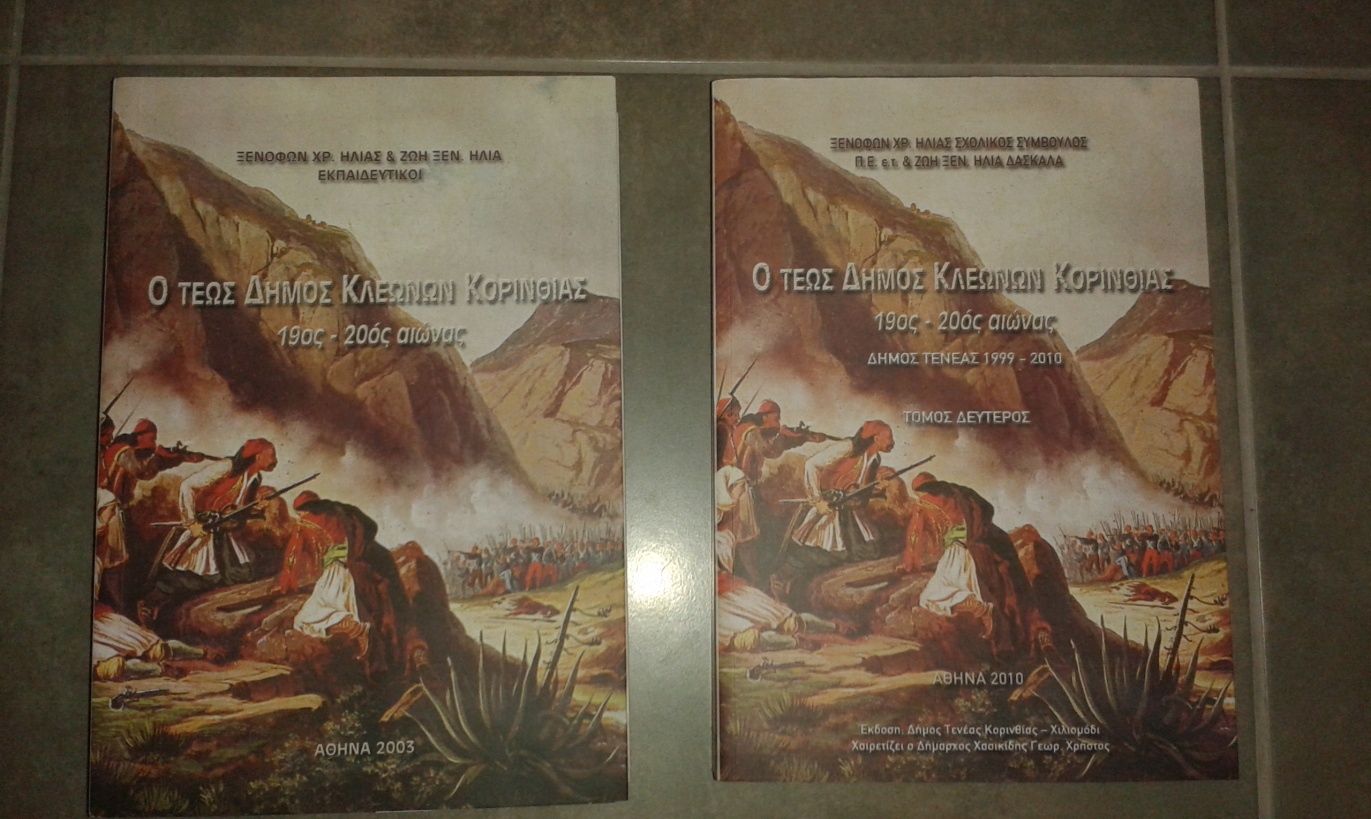 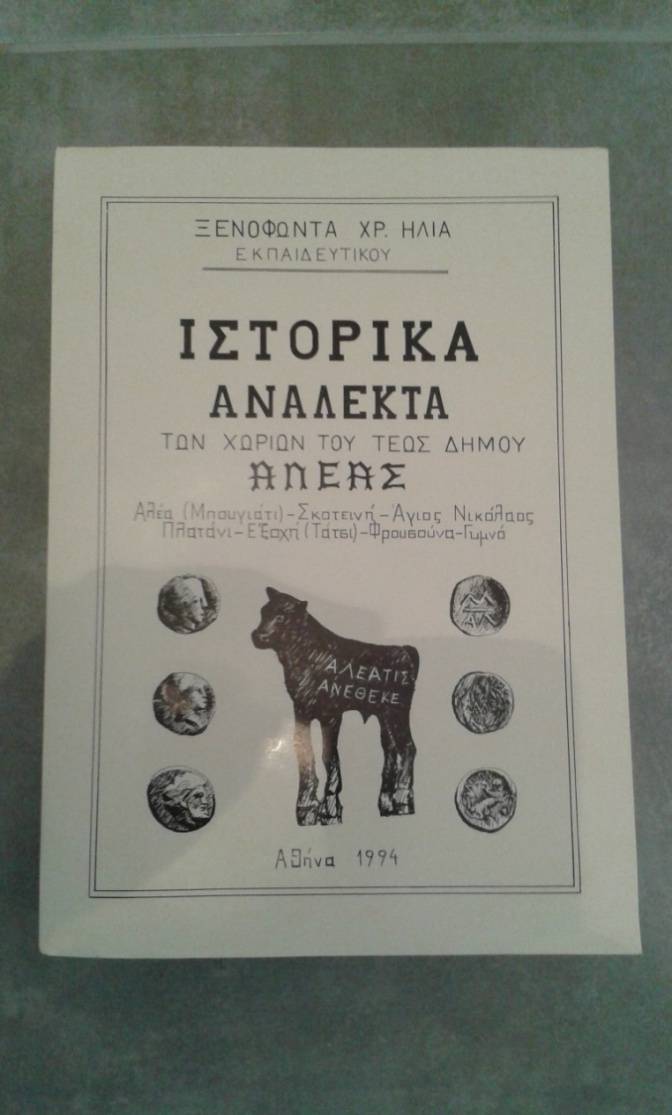 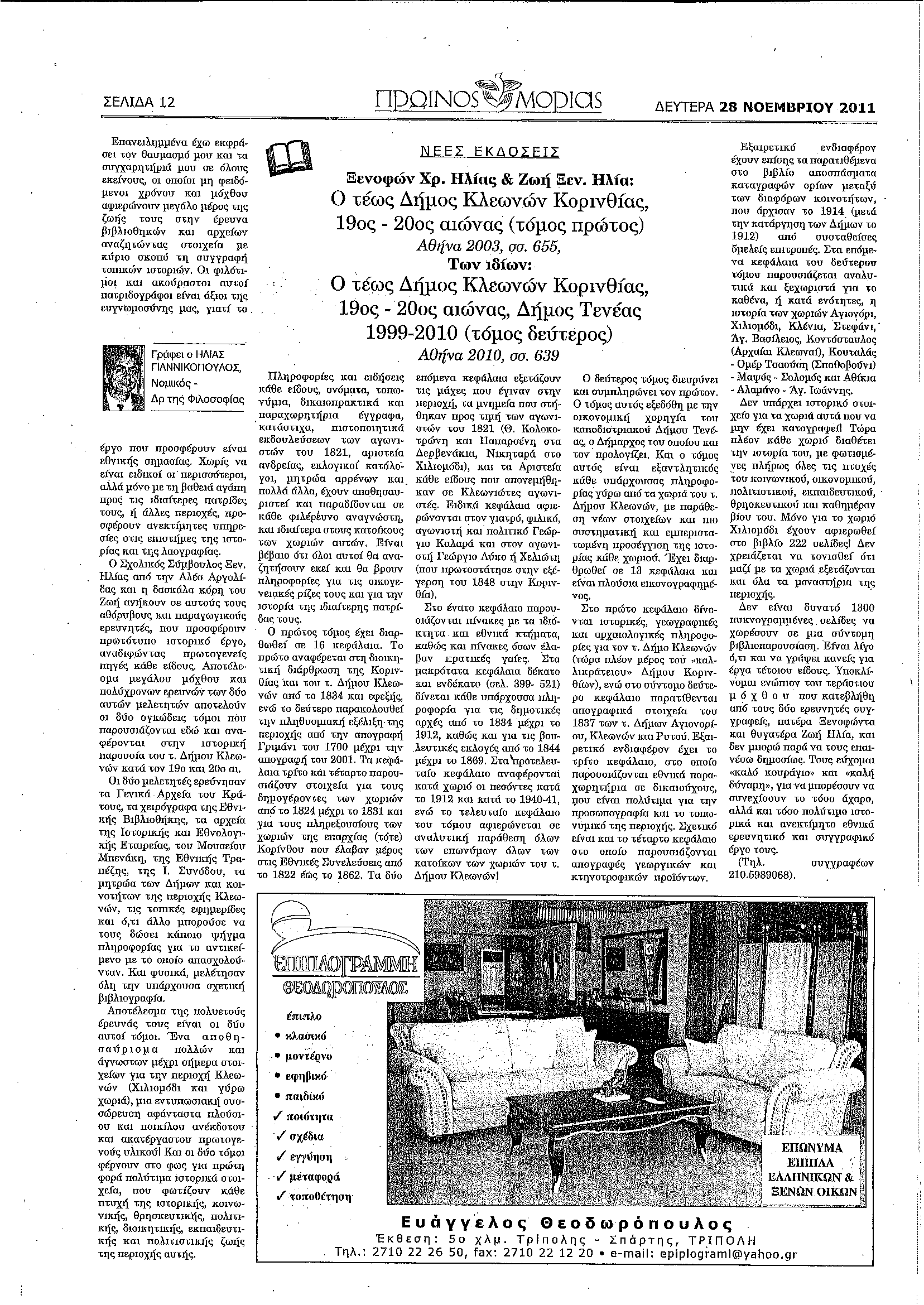 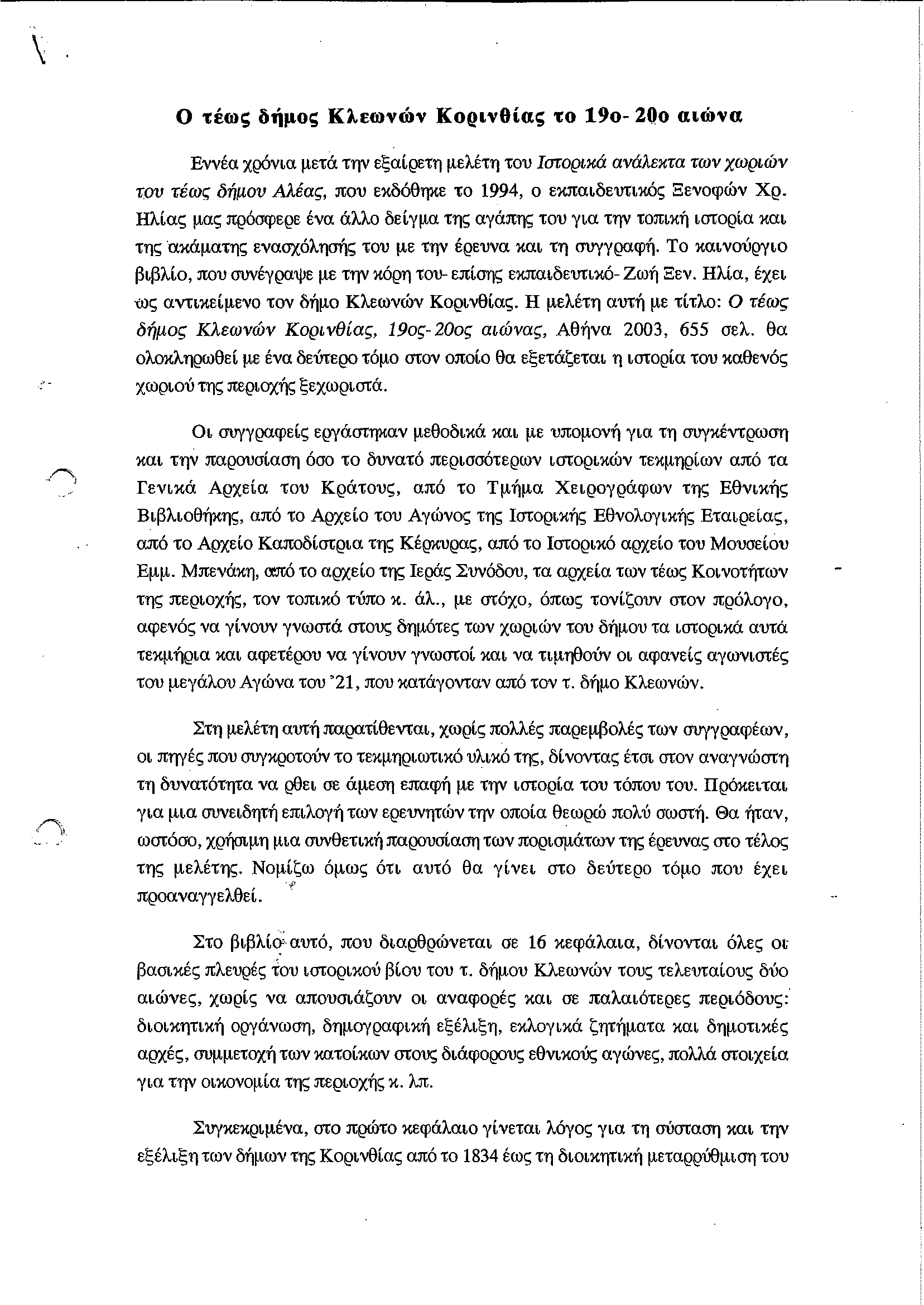 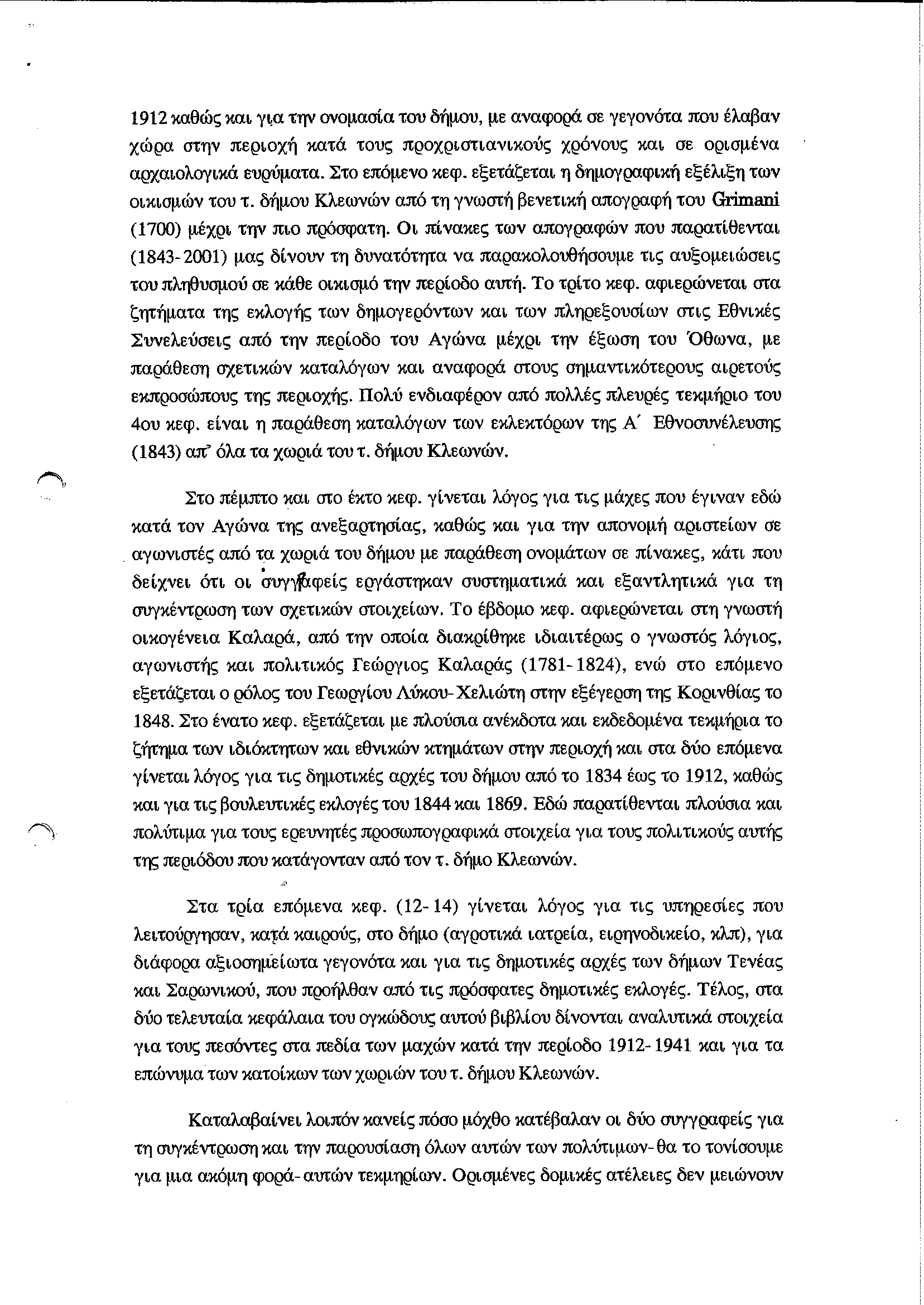 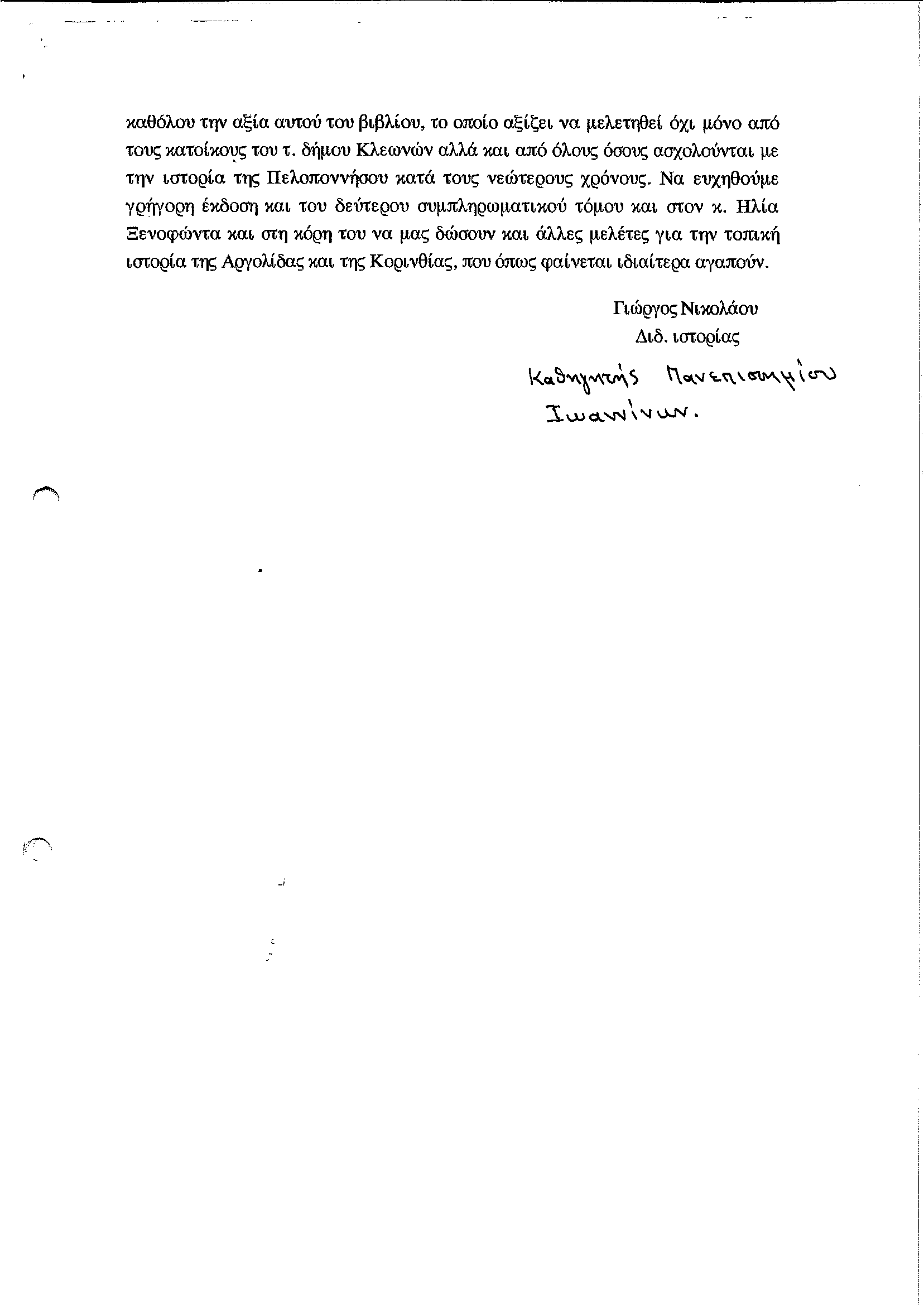 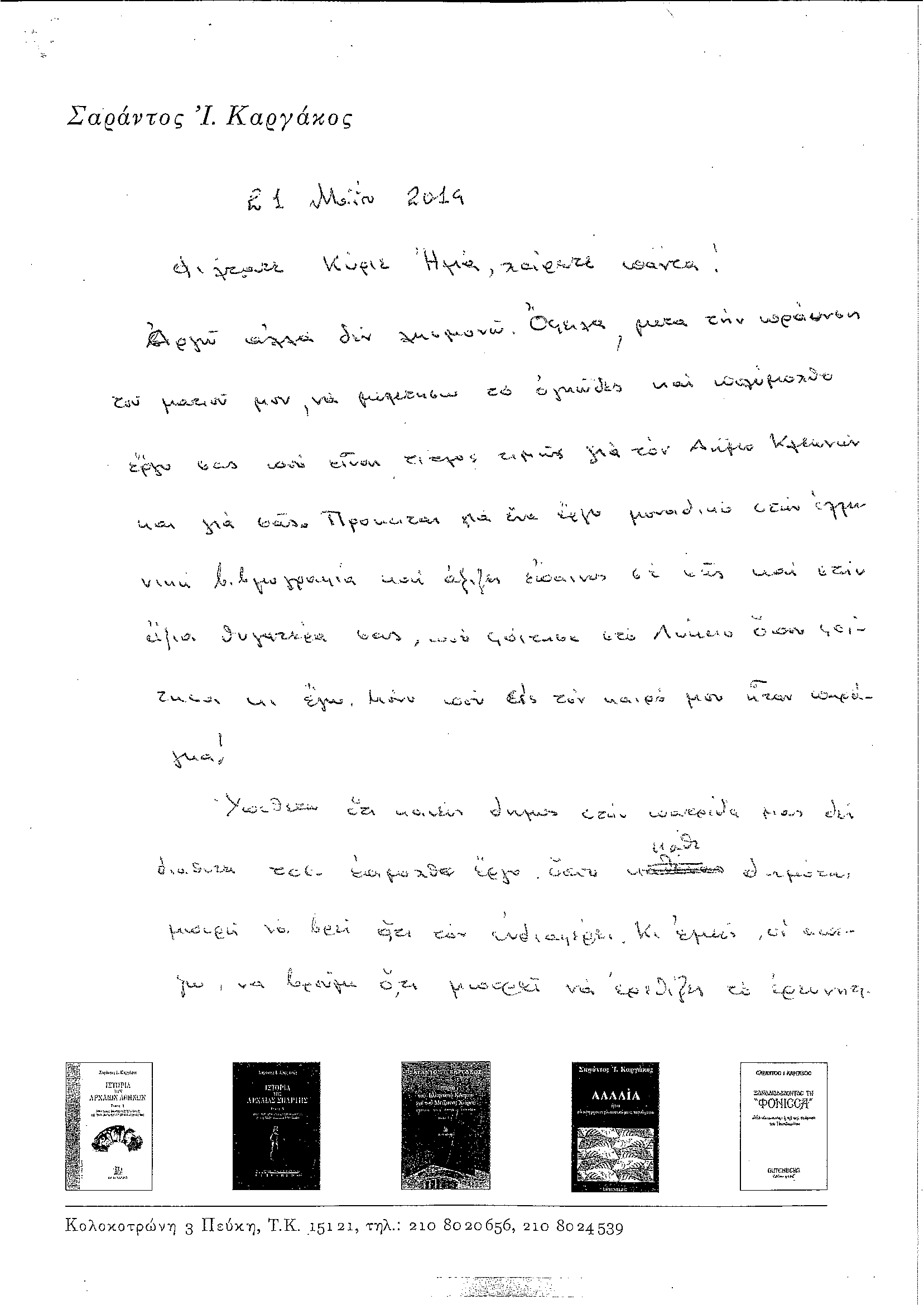 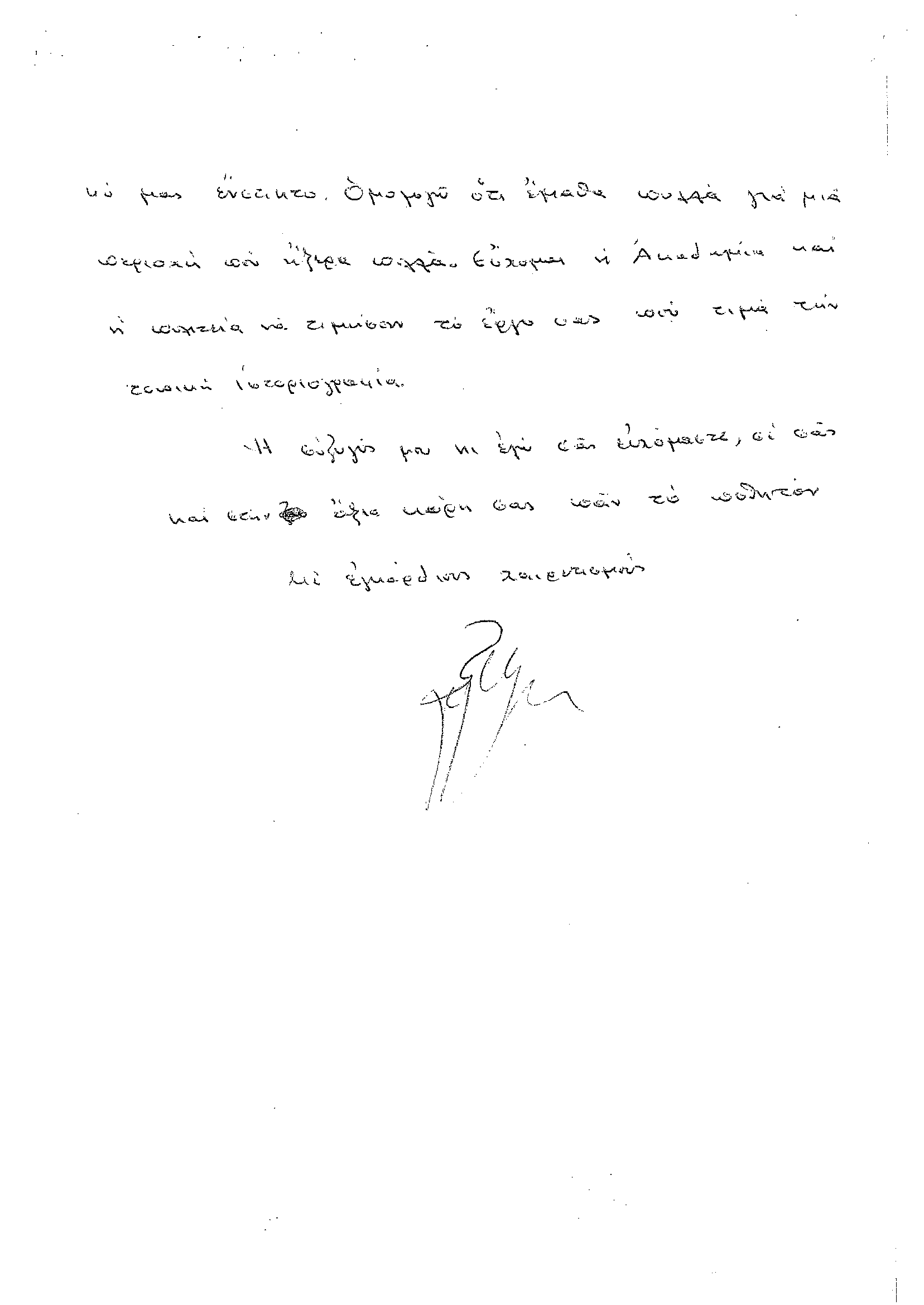 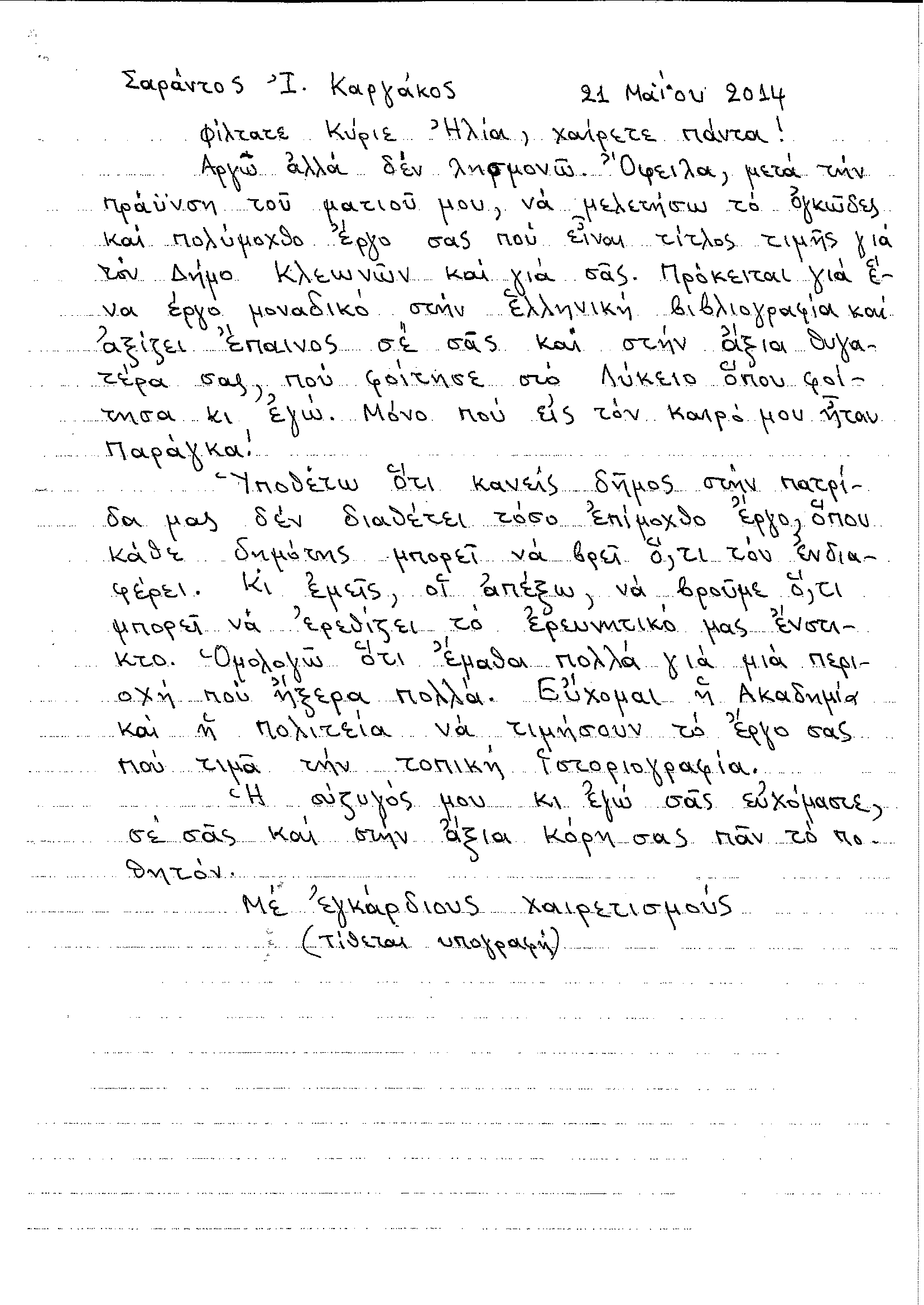 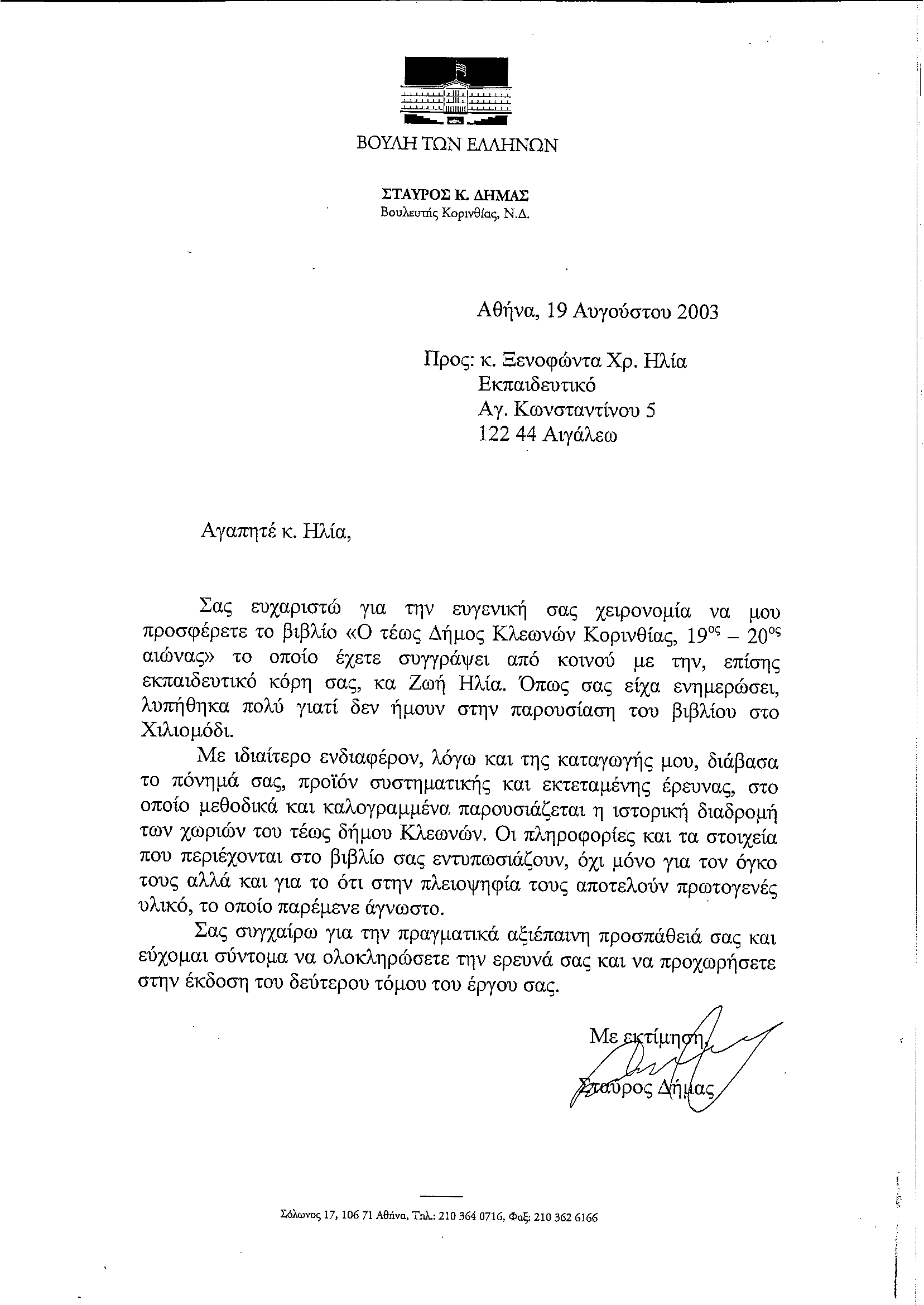 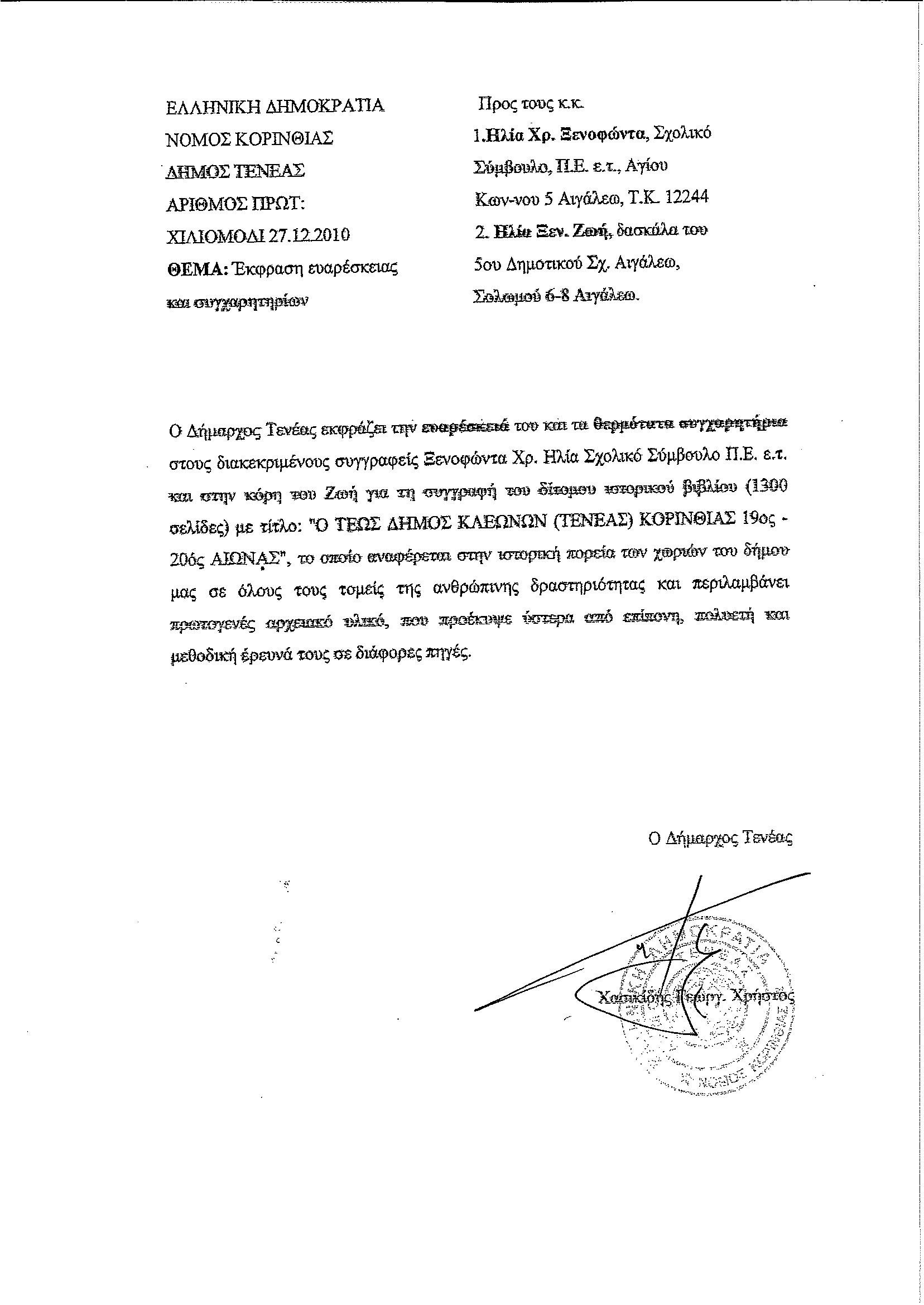 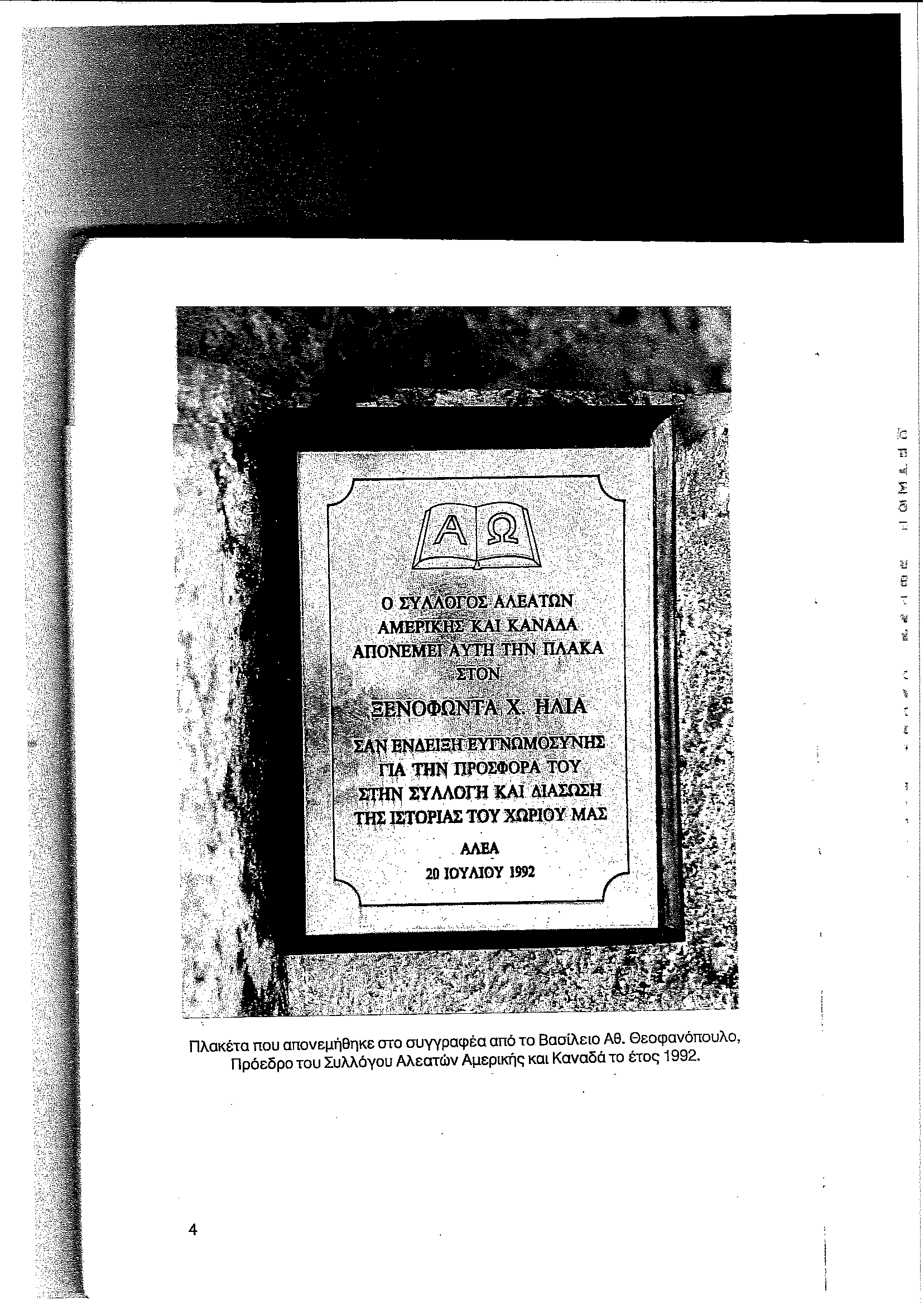 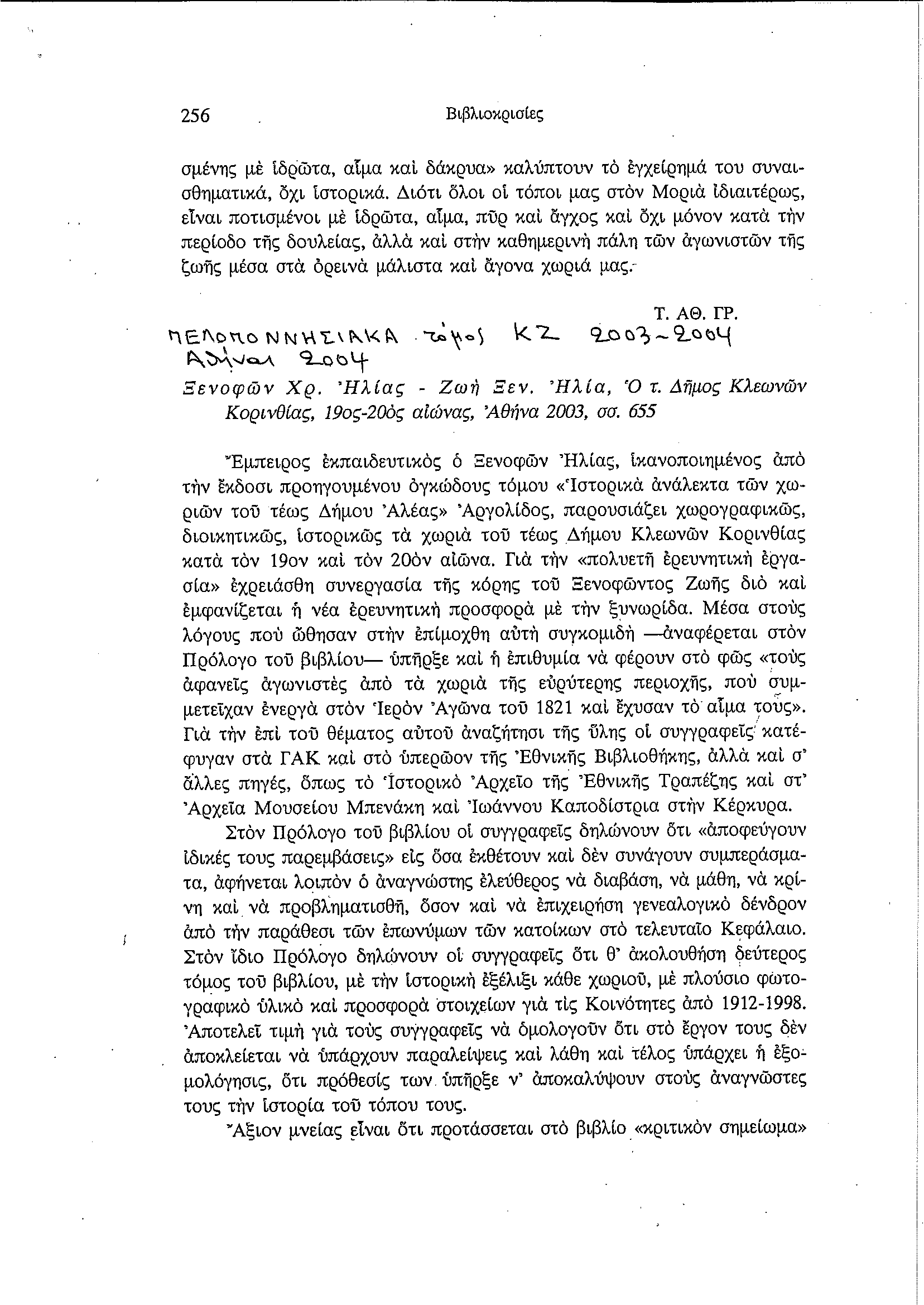 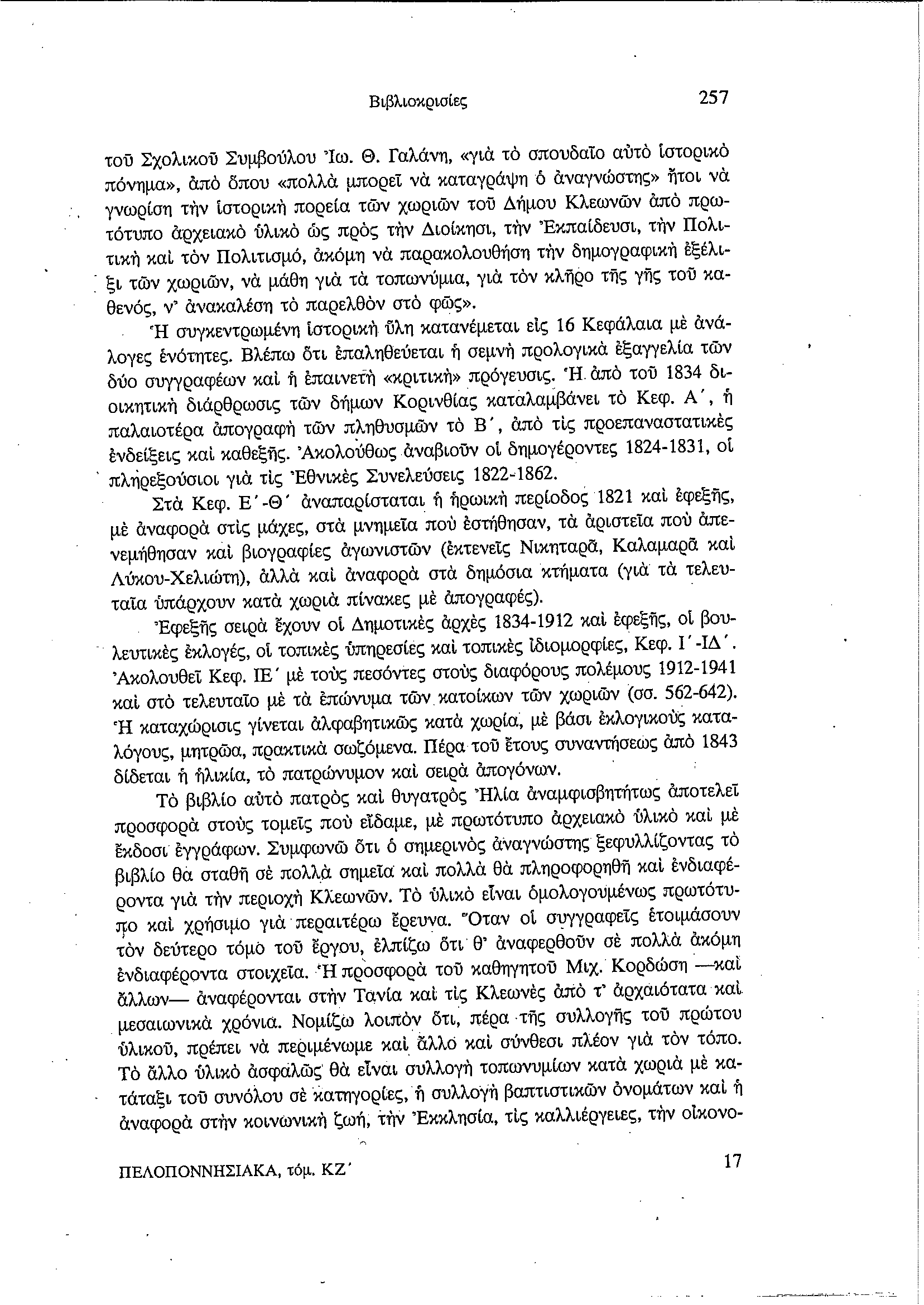 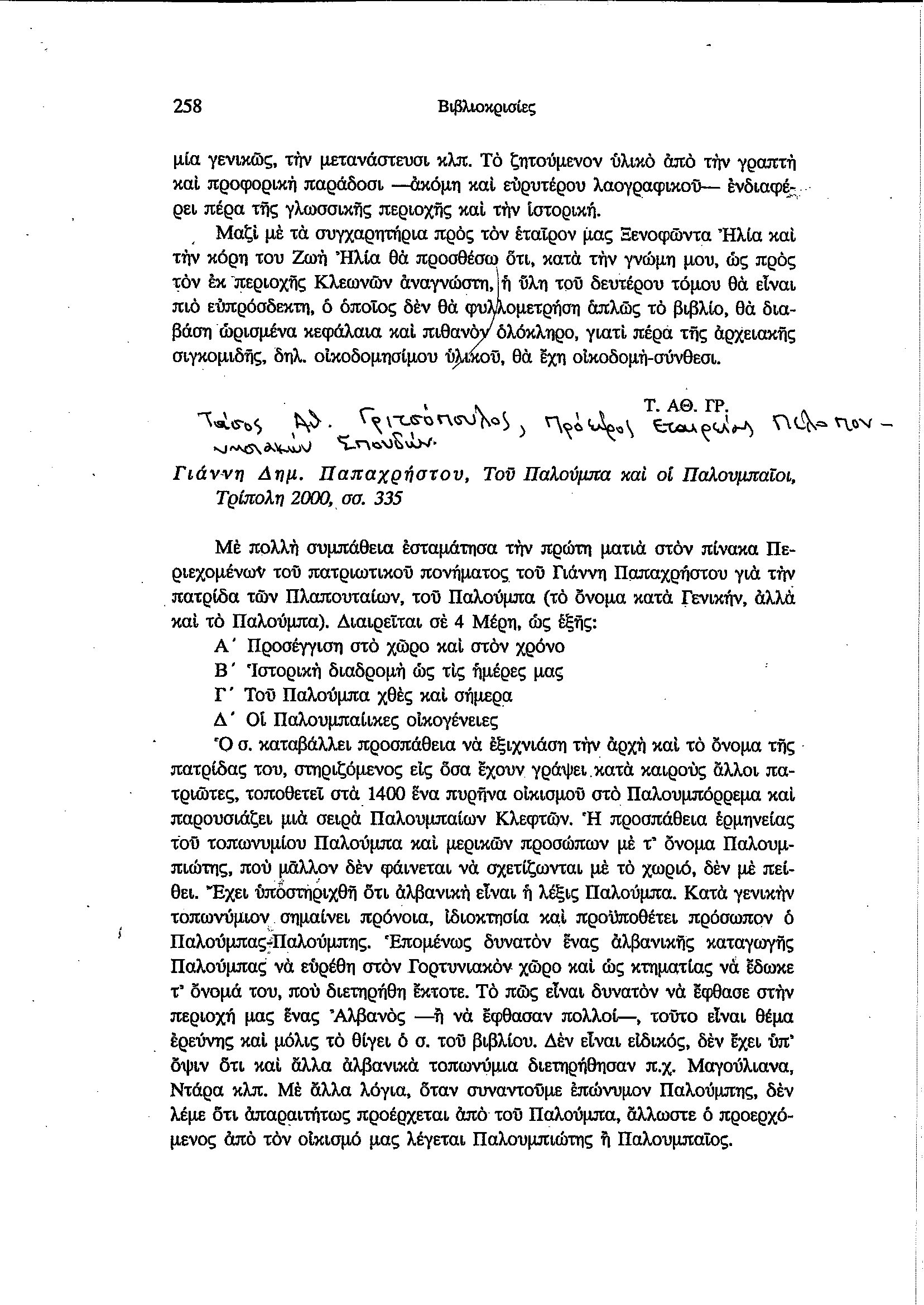 